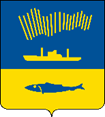 АДМИНИСТРАЦИЯ ГОРОДА МУРМАНСКАП О С Т А Н О В Л Е Н И Е 18.07.2023                                                                                                          № 2587В соответствии с Градостроительным кодексом Российской Федерации, Федеральными законами от 06.10.2003 № 131-ФЗ «Об общих принципах организации местного самоуправления в Российской Федерации», от 27.07.2010 № 210-ФЗ «Об организации предоставления государственных и муниципальных услуг», Уставом муниципального образования городской округ город-герой Мурманск, постановлениями администрации города Мурманска   от 26.02.2009 № 321 «О порядке разработки и утверждения административных регламентов предоставления муниципальных услуг в муниципальном образовании город Мурманск», от 11.01.2013 № 01 «О Порядке подачи и рассмотрения жалоб на решения и действия (бездействие) исполнительно-распорядительного органа местного самоуправления - администрации города Мурманска (структурных подразделений администрации города Мурманска), ее должностных лиц, муниципальных служащих, подведомственных администрации города Мурманска учреждений и их должностных лиц, предоставляющих муниципальные услуги» п о с т а н о в л я ю: 1. Внести в постановление администрации города Мурманска                           от 05.10.2011 № 1827 «Об утверждении административного регламента предоставления муниципальной услуги «Выдача разрешения на ввод объекта в эксплуатацию» (в ред. постановлений от 26.09.2012 № 2326, от 11.06.2013               № 1461, от 09.07.2014 № 2233, от 04.12.2015 № 3407, от 26.02.2016 № 475,                       от 05.04.2016 № 863, от 11.07.2016 № 2073, от 11.11.2016 № 3447, от 10.03.2017 № 577, от 15.05.2017 № 1391, от 24.01.2018 № 121, от 15.08.2018 № 2631,                   от 15.01.2019 № 55, от 16.04.2019 № 1391, от 26.03.2020 № 826, от 08.10.2020            № 2293, от 06.06.2022 № 1475, от 12.09.2022 № 2558) следующие изменения:- в пункте 5 слова «заместителя главы администрации города Мурманска Изотова А.В.» заменить словами «заместителя главы администрации города Мурманска - председателя комитета по развитию городского хозяйства      Гутнова А.В.».2. Внести изменения в приложение к постановлению администрации города Мурманска от 05.10.2011 № 1827 «Об утверждении административного регламента предоставления муниципальной услуги «Выдача разрешения на ввод объекта в эксплуатацию» (в ред. постановлений от 26.09.2012 № 2326,                    от 11.06.2013 № 1461, от 09.07.2014 № 2233, от 04.12.2015 № 3407,                                    от 26.02.2016 № 475, от 05.04.2016 № 863, от 11.07.2016 № 2073, от 11.11.2016 № 3447, от 10.03.2017 № 577, от 15.05.2017 № 1391, от 24.01.2018 № 121,                       от 15.08.2018 № 2631, от 15.01.2019 № 55, от 16.04.2019 № 1391, от 26.03.2020 № 826, от 08.10.2020 № 2293, от 06.06.2022 № 1475, от 12.09.2022 № 2558), изложив его в новой редакции согласно приложению к настоящему постановлению.3. Отделу информационно-технического обеспечения и защиты информации администрации города Мурманска (Кузьмин А.Н.) разместить настоящее постановление с приложением на официальном сайте администрации города Мурманска в сети Интернет. 4. Редакции газеты «Вечерний Мурманск» (Сирица Д.В.) опубликовать настоящее постановление с приложением.5. Настоящее постановление вступает в силу со дня официального опубликования.6. Контроль за выполнением настоящего постановления возложить на  заместителя главы администрации города Мурманска - председателя комитета по развитию городского хозяйства Гутнова А.В.Глава администрациигорода Мурманска                                                                       Ю.В. СердечкинПриложениек постановлению администрациигорода Мурманскаот 18.07.2023 № 2587Административный регламент предоставления муниципальной услуги«Выдача разрешения на ввод объекта в эксплуатацию»1. Общие положения1.1. Предмет регулирования административного регламента1.1.1. Административный регламент предоставления муниципальной услуги «Выдача разрешения на ввод объекта в эксплуатацию» (далее - Регламент и муниципальная услуга соответственно) регулирует порядок предоставления муниципальной услуги на территории муниципального образования город Мурманск, за исключением строительства или реконструкции объектов индивидуального жилищного строительства.1.1.2. Настоящий Регламент разработан в целях повышения качества предоставления и доступности муниципальной услуги, создания комфортных условий для участников отношений, возникающих при предоставлении муниципальной услуги, определяет стандарт предоставления муниципальной услуги, сроки и последовательность административных действий и административных процедур при предоставлении муниципальной услуги.1.2. Описание заявителей1.2.1. Получателем муниципальной услуги является застройщик, завершивший строительство или реконструкцию объекта капитального строительства, расположенного на территории муниципального образования город Мурманск (далее – заявитель).1.2.2. Застройщик – физическое или юридическое лицо, обеспечивающее на принадлежащем ему земельном участке или на земельном участке иного правообладателя (которому при осуществлении бюджетных инвестиций в объекты капитального строительства государственной (муниципальной) собственности органы государственной власти (государственные органы), Государственная корпорация по атомной энергии «Росатом», Государственная корпорация по космической деятельности «Роскосмос», органы управления государственными внебюджетными фондами или органы местного самоуправления передали в случаях, установленных бюджетным законодательством Российской Федерации, на основании соглашений свои полномочия государственного (муниципального) заказчика или которому в соответствии со статьей 13.3 Федерального закона от 29.07.2017 № 218-ФЗ «О публично-правовой компании «Фонд развития территорий» и о внесении изменений в отдельные законодательные акты Российской Федерации» передали на основании соглашений свои функции застройщика) строительство, реконструкцию, капитальный ремонт, снос объектов капитального строительства, а также выполнение инженерных изысканий, подготовку проектной документации для их строительства, реконструкции, капитального ремонта. Застройщик вправе передать свои функции, предусмотренные законодательством о градостроительной деятельности, техническому заказчику.Технический заказчик – юридическое лицо, которое уполномочено застройщиком и от имени застройщика заключает договоры о выполнении инженерных изысканий, о подготовке проектной документации, о строительстве, реконструкции, капитальном ремонте, сносе объектов капитального строительства, подготавливает задания на выполнение указанных видов работ, предоставляет лицам, выполняющим инженерные изыскания и (или) осуществляющим подготовку проектной документации, строительство, реконструкцию, капитальный ремонт, снос объектов капитального строительства, материалы и документы, необходимые для выполнения указанных видов работ, утверждает проектную документацию, подписывает документы, необходимые для получения разрешения на ввод объекта капитального строительства в эксплуатацию, осуществляет иные функции, предусмотренные законодательством о градостроительной деятельности    (далее – функции технического заказчика). Функции технического заказчика могут выполняться только членом соответственно саморегулируемой организации в области инженерных изысканий, архитектурно-строительного проектирования, строительства, реконструкции, капитального ремонта, сноса объектов капитального строительства, за исключением случаев, предусмотренных частью 2.1 статьи 47, частью 4.1 статьи 48, частями 2.1 и 2.2 статьи 52, частями 5 и 6 статьи 55.31 Градостроительного кодекса Российской Федерации.1.2.3. От имени заявителя за предоставлением муниципальной услуги вправе обратиться представитель заявителя, действующий в силу полномочий, основанных на оформленной в установленном законодательством Российской Федерации порядке доверенности, на основании федерального закона либо на акте уполномоченного на то государственного органа или органа местного самоуправления (далее – представитель заявителя).1.3. Требования к порядку информирования о порядке предоставления муниципальной услуги1.3.1. Информация, предоставляемая заинтересованным лицам о муниципальной услуге, является открытой и общедоступной.Основными требованиями к информированию заинтересованных лиц являются:- достоверность и полнота информирования;- четкость в изложении информации;- удобство и доступность получения информации;- оперативность предоставления информации.1.3.2. Информирование о порядке и ходе предоставления муниципальной услуги осуществляют специалисты отдела градостроительства и архитектуры комитета территориального развития и строительства администрации города Мурманска (далее – муниципальный служащий Комитета, ответственный за предоставление муниципальной услуги, и Комитет соответственно), работники Государственного областного бюджетного учреждения «Многофункциональный центр предоставления государственных и муниципальных услуг Мурманской области» (далее – ГОБУ «МФЦ МО»).1.3.3. Сведения о месте нахождения, графике работы, справочных телефонах и адресах официальных сайтов, а также электронной почты Комитета, ГОБУ «МФЦ МО» размещаются:- на официальном сайте администрации города Мурманска (https://www.citymurmansk.ru);- в федеральной государственной информационной системе «Федеральный реестр государственных и муниципальных услуг (функций)» (далее – федеральный реестр) (https://frgu.gosuslugi.ru);- на Едином портале государственных и муниципальных услуг (функций) (далее – Единый портал) (https://www.gosuslugi.ru);- на информационных стендах, расположенных в помещениях Комитета;- на официальном сайте ГОБУ «МФЦ МО»;- на информационных стендах, расположенных в помещениях Комитета, отделений ГОБУ «МФЦ МО».1.3.4. На Едином портале размещается следующая информация:1) способы предоставления муниципальной услуги;2) перечень нормативных правовых актов, непосредственно регулирующих предоставление муниципальной услуги;3) исчерпывающий перечень документов, необходимых для предоставления муниципальной услуги, требования к оформлению указанных документов, а также перечень документов, которые заявитель вправе предоставить по собственной инициативе;4) категория заявителей, которым предоставляется муниципальная услуга;5) сроки предоставления муниципальной услуги;6) описание результата предоставления муниципальной услуги;7) сведения о возмездности (безвозмездности) предоставления муниципальной услуги;8) исчерпывающий перечень оснований для отказа в приеме заявления и документов, для приостановления или отказа в предоставлении муниципальной услуги;9) о праве заявителя на досудебное (внесудебное) обжалование действий (бездействия) и решений, принятых (осуществляемых) в ходе предоставления муниципальной услуги;10) форма заявления, используемая при предоставлении муниципальной услуги.1.3.5. Информация на Едином портале о порядке и сроках предоставления муниципальной услуги на основании сведений, содержащихся в федеральном реестре, предоставляется заявителю (представителю заявителя) бесплатно.1.3.6. Доступ к информации о сроках и порядке предоставления муниципальной услуги осуществляется без выполнения заявителем каких-либо требований, в том числе без использования программного обеспечения, установка которого на технические средства заявителя требует заключения лицензионного или иного соглашения с правообладателем программного обеспечения, предусматривающего взимание платы, регистрацию или авторизацию заявителя или предоставление им персональных данных.1.3.7. Индивидуальное информирование заявителей о муниципальной услуге осуществляется:- в устной форме лично или по телефону;- в письменной форме – по письменным обращениям, поступившим в адрес Комитета посредством почтовых отправлений или электронных средств коммуникации.1.3.8. При консультировании о порядке предоставления муниципальной услуги муниципальный служащий Комитета, ответственный за предоставление муниципальной услуги, обязан проинформировать заявителя:- о перечне документов, необходимых для предоставления муниципальной услуги, в том числе о документах, которые он должен предоставить самостоятельно, и документах, которые Комитет должен получить в рамках межведомственного информационного взаимодействия, если заявитель не предоставит их по собственной инициативе;- о сроках принятия решения о предоставлении муниципальной услуги;- об основаниях и условиях предоставления муниципальной услуги;- об основаниях для отказа в приеме документов, необходимых для предоставления муниципальной услуги;- об основаниях для отказа в предоставлении муниципальной услуги;- о порядке получения консультаций по вопросам предоставления муниципальной услуги;- о порядке обжалования решений, действий или бездействия Комитета, а также должностных лиц и муниципальных служащих Комитета.1.3.9. При ответе на телефонные звонки и при устном обращении граждан муниципальный служащий Комитета, ответственный за предоставление муниципальной услуги, в пределах своей компетенции дает ответ самостоятельно.В случае если для подготовки ответа требуется продолжительное время либо муниципальный служащий Комитета, ответственный за предоставление муниципальной услуги, не может в данный момент ответить на вопрос самостоятельно, он обязан выбрать один из вариантов дальнейших действий:а) предложить заявителю обратиться за необходимой информацией в письменном виде;б) согласовать с заявителем другое время для проведения устного информирования.1.3.10. Индивидуальное устное информирование осуществляется не более 10 минут. Время ожидания заявителей при индивидуальном устном информировании (при обращении заинтересованных лиц за информацией лично) не может превышать 10 минут.1.3.11. Информирование осуществляется также путем публикации информационных материалов в средствах массовой информации.1.3.12. На информационных стендах размещается следующая информация:- полное наименование Комитета, его структурного подразделения, предоставляющего муниципальную услугу;- адрес, контактные телефоны, график работы, фамилии, имена, отчества и должности муниципальных служащих Комитета, осуществляющих прием и консультирование заявителей;- образец оформления заявления;- перечень документов, необходимых для предоставления муниципальной услуги;- перечень оснований для отказа в приеме документов, необходимых для предоставления муниципальной услуги;- перечень оснований для отказа в предоставлении муниципальной услуги;- порядок обжалования решений и действий (бездействия) Комитета, его должностного лица либо муниципального служащего, предоставляющего муниципальную услугу.2. Стандарт предоставления муниципальной услуги2.1. Наименование муниципальной услугиМуниципальная услуга – «Выдача разрешения на ввод объекта в эксплуатацию».2.2. Наименование структурного подразделения администрации                            города Мурманска, предоставляющего муниципальную услугу2.2.1. Предоставление муниципальной услуги осуществляет Комитет.2.2.2. Муниципальная услуга предоставляется ГОБУ «МФЦ МО» в части приема, регистрации и передачи в Комитет заявления о предоставления муниципальной услуги и прилагаемых документов.Порядок взаимодействия Комитета и ГОБУ «МФЦ МО» при предоставлении муниципальной услуги, включая срок начала предоставления муниципальной услуги в ГОБУ «МФЦ МО», устанавливается соглашением о взаимодействии, заключенным между ГОБУ «МФЦ МО» и Комитетом в порядке, установленном Правительством Российской Федерации. 2.2.3. При предоставлении муниципальной услуги Комитет осуществляет взаимодействие с:- Управлением Федеральной службы государственной регистрации, кадастра и картографии по Мурманской области в части получения правоустанавливающего документа на земельный участок (кадастровой выписки о земельном участке);- Министерством государственного жилищного и строительного надзора Мурманской области в части получения заключения органа государственного строительного надзора.2.2.4. Комитет обеспечивает предоставление муниципальной услуги в электронной форме посредством Единого портала, портала государственной информационной системы обеспечения градостроительной деятельности с функциями автоматизированной информационно-аналитической поддержки осуществления полномочий в области градостроительной деятельности (далее – ГИСОГД), а также в иных формах, предусмотренных законодательством Российской Федерации, по выбору заявителя в соответствии с Федеральным законом от 27.07.2010 № 210-ФЗ «Об организации предоставления государственных и муниципальных услуг».  2.3. Результат предоставления муниципальной услуги2.3.1. В случае направления заявления на ввод объекта в эксплуатацию и необходимых документов результатом предоставления муниципальной услуги является: - выдача (направление) разрешения на ввод объекта в эксплуатацию;- выдача (направление) уведомления об отказе в выдаче разрешения на ввод объекта в эксплуатацию по форме согласно приложению № 2 к настоящему Регламенту.В случае направления заявления о внесении изменений в разрешение на ввод объекта в эксплуатацию и необходимых документов результатом предоставления муниципальной услуги является:- выдача (направление) решения о внесении изменений в разрешение на ввод объекта в эксплуатацию по форме согласно приложению № 5 к настоящему Регламенту;  - выдача (направление) решения об отказе во внесении изменений в разрешение на ввод объекта в эксплуатацию по форме согласно приложению  № 6 к настоящему Регламенту.В случае направления заявления о выдаче дубликата разрешения на ввод объекта в эксплуатацию и прилагаемых документов результатом предоставления муниципальной услуги является:- выдача (направление) дубликата разрешения на ввод объекта в эксплуатацию с тем же регистрационным номером и указанием того же срока действия, которые были указаны в ранее выданном разрешении на ввод объекта в эксплуатацию; - выдача (направление) решения об отказе в выдаче дубликата разрешения на ввод объекта в эксплуатацию согласно приложению № 8 к настоящему Регламенту.2.3.2. Форма и способ получения документа, подтверждающего предоставление муниципальной услуги, определяются заявителем и указываются в заявлении на ввод объекта в эксплуатацию, заявлении о внесении изменений в разрешение на ввод объекта в эксплуатацию, заявлении о выдаче дубликата разрешения на ввод объекта в эксплуатацию. Заявителю обеспечиваются по его выбору следующие способы получения результата предоставления муниципальной услуги:- лично в форме документа на бумажном носителе;- почтовым отправлением в форме документа на бумажном носителе;-  в электронной форме через личный кабинет на Едином портале, а также на ГИСОГД.2.4. Сроки предоставления муниципальной услуги2.4.1. Комитет предоставляет муниципальную услугу в течение пяти рабочих дней со дня поступления в Комитет заявления на ввод объекта в эксплуатацию согласно приложению № 1 к настоящему Регламенту с документами, заявления о внесении изменений в разрешение на ввод объекта в эксплуатацию согласно приложению № 4 к настоящему Регламенту с документами, заявления о выдаче дубликата разрешения на ввод объекта в эксплуатацию согласно приложению № 7 к настоящему Регламенту.2.4.2. В случае предоставления заявления на ввод объекта в эксплуатацию, заявления о внесении изменений в разрешение на ввод объекта  в эксплуатацию, заявления о выдаче дубликата разрешения на ввод объекта в эксплуатацию через ГОБУ «МФЦ МО» срок, указанный в пункте 2.4.1 настоящего Регламента, исчисляется со дня передачи ГОБУ «МФЦ МО» заявления и документов.ГОБУ «МФЦ МО» обеспечивает передачу заявления на ввод объекта в эксплуатацию, заявления о внесении изменений в разрешение на ввод объекта в эксплуатацию, заявления о выдаче дубликата разрешения на ввод объекта в эксплуатацию и документов в Комитет в порядке и сроки, которые установлены соглашением о взаимодействии между ГОБУ «МФЦ МО» и Комитетом, но не позднее рабочего дня, следующего за днем приема заявления и документов.2.4.3. Максимальный срок ожидания в очереди при подаче заявления на ввод объекта в эксплуатацию, заявления о внесении изменений в разрешение на ввод объекта в эксплуатацию, заявления о выдаче дубликата разрешения на ввод объекта в эксплуатацию в Комитет и при получении результата предоставления муниципальной услуги в Комитете составляет 15 минут.2.4.4. Срок регистрации заявления на ввод объекта в эксплуатацию, заявления о внесении изменений в разрешение на ввод объекта в эксплуатацию, заявления о выдаче дубликата разрешения на ввод объекта в эксплуатацию при подаче в Комитет составляет один рабочий день.2.4.5. Срок регистрации заявления на ввод объекта в эксплуатацию, заявления о внесении изменений в разрешение на ввод объекта в эксплуатацию, заявления о выдаче дубликата разрешения на ввод объекта в эксплуатацию, направленного в электронной форме посредством Единого портала и ГИСОГД, составляет один рабочий день.2.4.6. Приостановление предоставления муниципальной услуги не предусмотрено.2.4.7. Предоставление муниципальной услуги прекращается в связи с поступлением в Комитет письменного заявления заявителя об отказе от предоставления муниципальной услуги.2.5. Нормативные правовые акты, регулирующие предоставление  муниципальной услуги2.5.1. Предоставление муниципальной услуги осуществляется в соответствии с:- Градостроительным кодексом Российской Федерации;- Федеральным законом Российской Федерации от 29.12.2004 № 191-ФЗ «О введении в действие Градостроительного кодекса Российской Федерации»;- Земельным кодексом Российской Федерации;- Федеральным законом Российской Федерации от 25.10.2001 № 137-ФЗ «О введении в действие Земельного кодекса Российской Федерации»;- Федеральным законом Российской Федерации от 06.10.2003 № 131-ФЗ «Об общих принципах организации местного самоуправления в Российской Федерации»;- Федеральным законом Российской Федерации от 02.05.2006 № 59-ФЗ «О порядке рассмотрения обращений граждан Российской Федерации»;- Федеральным законом Российской Федерации от 27.07.2010 № 210-ФЗ «Об организации предоставления государственных и муниципальных услуг»;- Федеральным законом Российской Федерации от 13.07.2015 № 218-ФЗ «О государственной регистрации недвижимости»;- постановлением Правительства Российской Федерации от 05.03.2007                  № 145 «О порядке организации и проведения государственной экспертизы проектной документации и результатов инженерных изысканий»;- постановлением Правительства Российской Федерации от 16.02.2008                       № 87 «О составе разделов проектной документации и требованиях к их содержанию»;- постановлением Правительства Российской Федерации от 07.10.2019                  № 1294 «Об утверждении Правил направления документов в уполномоченные на выдачу разрешений на строительство и (или) разрешений на ввод объекта в эксплуатацию федеральные органы исполнительной власти, органы исполнительной власти субъектов Российской Федерации, органы местного самоуправления, Государственную корпорацию по атомной энергии «Росатом», Государственную корпорацию по космической деятельности «Роскосмос» в электронной форме» (далее – постановление Правительства Российской                                        Федерации от 07.10.2019 № 1294);- постановлением Правительства Российской Федерации от 02.04.2022               № 575 «Об особенностях подготовки, согласования, утверждения, продления сроков действия документации по планировке территории, градостроительных планов земельных участков, выдачи разрешений на строительство объектов капитального строительства, разрешений на ввод в эксплуатацию»;- приказом Министерства строительства и жилищно-коммунального хозяйства Российской Федерации от 03.06.2022 № 446/пр «Об утверждении формы разрешения на строительство и формы разрешения на ввод объекта в эксплуатацию»;- Законом Мурманской области от 06.11.2018 № 2304-01-ЗМО «О градостроительной деятельности на территории Мурманской области»;- Уставом муниципального образования городской округ город-герой Мурманск ;- постановлением администрации города Мурманска от 26.02.2009 № 321 «О порядке разработки и утверждения административных регламентов предоставления муниципальных услуг в муниципальном образовании город Мурманск»;- постановлением администрации города Мурманска от 30.05.2012          № 1159 «Об утверждении реестра услуг, предоставляемых по обращениям заявителей в муниципальном образовании город Мурманск»;- настоящим Регламентом.2.5.2. Перечень нормативных правовых актов, регулирующих предоставление муниципальной услуги (с указанием их реквизитов и источников официального опубликования), указанных в пункте 2.5.1 настоящего Регламента, размещается на официальном сайте администрации города Мурманска в сети Интернет, в федеральном реестре и на Едином портале.2.6. Перечень документов, необходимых для предоставлениямуниципальной услуги2.6.1. Для предоставления муниципальной услуги необходимы следующие документы:2.6.1.1. В случае получения разрешения на ввод объекта в эксплуатацию предоставление муниципальной услуги осуществляется на основании: 1) заявления на ввод объекта в эксплуатацию согласно приложению № 1 к настоящему Регламенту;2) правоустанавливающих документов на земельный участок, в том числе соглашения об установлении сервитута, решения об установлении публичного сервитута;3) разрешения на строительство;4) акта о подключении (технологическом присоединении) построенного, реконструированного объекта капитального строительства к сетям инженерно-технического обеспечения (в случае, если такое подключение (технологическое присоединение) этого объекта предусмотрено проектной документацией);5) схемы, отображающей расположение построенного, реконструированного объекта капитального строительства, расположение сетей инженерно-технического обеспечения в границах земельного участка и планировочную организацию земельного участка и подписанной лицом, осуществляющим строительство (лицом, осуществляющим строительство, и застройщиком или техническим заказчиком в случае осуществления строительства, реконструкции на основании договора строительного подряда), за исключением случаев строительства, реконструкции линейного объекта;6) заключения органа государственного строительного надзора (в случае если предусмотрено осуществление государственного строительного надзора в соответствии с частью 1 статьи 54 Градостроительного кодекса Российской Федерации) о соответствии построенного, реконструированного объекта капитального строительства указанным в пункте 1 части 5 статьи 49 Градостроительного кодекса Российской Федерации требованиям проектной документации (в том числе с учетом изменений, внесенных в рабочую документацию и являющихся в соответствии с частью 1.3 статьи 52 Градостроительного кодекса Российской Федерации частью такой проектной документации), заключения уполномоченного на осуществление федерального государственного экологического надзора федерального органа исполнительной власти (далее - орган федерального государственного экологического надзора), выдаваемого в случаях, предусмотренных частью 5 статьи 54 Градостроительного кодекса Российской Федерации;7) технического плана объекта капитального строительства, подготовленного в соответствии с Федеральным законом от 13.07.2015             № 218-ФЗ «О государственной регистрации недвижимости»;8) договора или договоров, заключенных между застройщиком и иным лицом (иными лицами), в случае, если обязанность по финансированию строительства или реконструкции здания, сооружения возложена на иное лицо (иных лиц), и предусматривающих возникновение права собственности застройщика и (или) иного лица (иных лиц) на построенные, реконструированные здание, сооружение или на все расположенные в таких здании, сооружении помещения, машино-места, а также документы, подтверждающие исполнение застройщиком и иным лицом (иными лицами) обязательств по указанным договорам и содержащие согласие указанного лица (указанных лиц) на осуществление государственной регистрации права собственности на объекты указанного лица (указанных лиц).2.6.1.2. В случае внесения изменений в разрешение на ввод объекта в эксплуатацию необходимы следующие документы: 1) заявление о внесении изменений в разрешение на ввод объекта в эксплуатацию согласно приложению № 4 к настоящему Регламенту (далее – Заявление о внесении изменений):2) технический план объекта капитального строительства, содержание которого требует внесения изменений в выданное разрешение на ввод объекта в эксплуатацию;3) документы, указанные в подпунктах 2) - 8) подпункта 2.6.1.1 пункта 2.6.1 настоящего Регламента, если в такие документы внесены изменения в связи с подготовкой технического плана объекта капитального строительства в соответствии с частью 5.1 статьи 55 Градостроительного кодекса Российской Федерации РФ.2.6.1.3. В случае необходимости получения дубликата разрешения на ввод объекта в эксплуатацию предоставление муниципальной услуги осуществляется на основании заявления о выдаче дубликата разрешения на ввод объекта в эксплуатацию согласно приложению № 7 к настоящему Регламенту (далее – Заявление о выдаче дубликата).2.6.2. Указанное в подпункте 6) подпункта 2.6.1.1 пункта 2.6.1 настоящего Регламента заключение должно содержать информацию о нормативных значениях показателей, включенных в состав требований энергетической эффективности объекта капитального строительства, и о фактических значениях таких показателей, определенных в отношении построенного, реконструированного объекта капитального строительства в результате проведенных исследований, замеров, экспертиз, испытаний, а также иную информацию, на основе которой устанавливается соответствие такого объекта требованиям энергетической эффективности и требованиям его оснащенности приборами учета используемых энергетических ресурсов. При строительстве, реконструкции многоквартирного дома заключение органа государственного строительного надзора также должно содержать информацию о классе энергетической эффективности многоквартирного дома, определяемом в соответствии с законодательством об энергосбережении и о повышении энергетической эффективности.2.6.3. Заявление о получении разрешения на ввод объекта в эксплуатацию, Заявление о внесении изменений, Заявление о выдаче дубликата, а также документы, указанные в пункте 2.6.1 настоящего Регламента, могут быть направлены заявителем в электронной форме в соответствии с порядком, установленным постановлением Правительства Российской Федерации                      от 07.10.2019 № 1294, с использованием Единого портала. Заявление о получении разрешения на ввод объекта в эксплуатацию, а также документы, указанные в подпункте 2.6.1.1 пункта 2.6.1 настоящего Регламента, предоставляются заявителем исключительно в электронной форме в случае, если в отношении проектной документации объектов капитального строительства, предусмотренных пунктом 3.4 статьи 49, пунктом 5.1 части 1 статьи 6 Градостроительного кодекса Российской Федерации, проводилась государственная экспертиза и заключение государственной экспертизы выдавалось в электронной форме.Документы (их копии или сведения, содержащиеся в них), указанные в подпунктах 2), 6) подпункта 2.6.1.1 пункта 2.6.1 настоящего Регламента,  Комитет самостоятельно запрашивает в рамках межведомственного информационного взаимодействия посредством направления межведомственного запроса согласно приложению № 3 к настоящему Регламенту в Управлении Федеральной службы государственной регистрации, кадастра и картографии по Мурманской области, в Министерстве государственного жилищного и строительного надзора Мурманской области, в том числе, при наличии технической возможности, в электронной форме с использованием системы межведомственного электронного взаимодействия в случае, если заявитель не предоставил их самостоятельно.Документ, указанный в подпункте 3) подпункта 2.6.1.1 пункта 2.6.1 настоящего Регламента, находится в распоряжении Комитета и не является документом, обязанность по предоставлению которого возложена на заявителя.2.6.4. Обязанность по предоставлению документов, указанных в подпунктах 4), 5), 7), 8) подпункта 2.6.1.1, подпункте 2) подпункта 2.6.1.2 пункта 2.6.1 настоящего Регламента, возложена на заявителя.Документ, указанный в подпункте 4) подпункта 2.6.1.1 пункта 2.6.1 настоящего Регламента, заявитель получает самостоятельно в организациях, осуществляющих эксплуатацию сетей инженерно-технического обеспечения объекта и выдавших технические условия на подключение к соответствующим сетям. Документ, указанный в подпункте 5) подпункта 2.6.1.1 пункта 2.6.1 настоящего Регламента, заявитель получает самостоятельно в специализированных организациях, выполняющих топографо-геодезические работы.Документ, указанный в подпункте 7) подпункта 2.6.1.1, подпункте 2) подпункта 2.6.1.2 пункта 2.6.1 настоящего Регламента, заявитель получает самостоятельно в специализированных организациях, выполняющих кадастровые работы. Договоры, указанные в подпункте 8) подпункта 2.6.1.1 пункта 2.6.1 настоящего Регламента, заявитель заключает самостоятельно в рамках гражданско-правовых отношений.2.6.5. Неполучение (несвоевременное получение) документов, запрошенных в соответствии с абзацем 3 пункта 2.6.3 настоящего Регламента, не может являться основанием для отказа в предоставлении муниципальной услуги.2.6.6. Заявление о получении разрешения на ввод объекта в эксплуатацию, Заявление о внесении изменений, Заявление о выдаче дубликата с прилагаемыми документами по выбору заявителя представляется:- при личном обращении в Комитет, отделение ГОБУ «МФЦ МО»;- посредством почтовой связи;- в электронной форме с использованием информационно-телекоммуникационной сети Интернет посредством Единого портала и ГИСОГД.2.6.7. Все строки заявления о получении разрешения на ввод объекта в эксплуатацию, Заявления о внесении изменений, Заявления о выдаче дубликата не должны содержать подчисток, приписок, зачеркнутых слов, иных неоговоренных исправлений, а также повреждений, наличие которых не позволяет однозначно истолковать их содержание.  2.6.8. Заявление о получении разрешения на ввод объекта в эксплуатацию, Заявление о внесении изменений, Заявление о выдаче дубликата заверяется подписью заявителя (представителя заявителя).В случае представления заявления о получении разрешения на ввод объекта в эксплуатацию, Заявления о внесении изменений, Заявления о выдаче дубликата и документов при личном обращении заявителя или представителя заявителя в Комитет предъявляется документ, удостоверяющий соответственно личность заявителя или представителя заявителя, доверенность. Лицо, имеющее право действовать без доверенности от имени юридического (физического) лица, предъявляет документ, удостоверяющий его личность, а представитель юридического лица предъявляет также документ, подтверждающий его полномочия действовать от имени этого юридического лица, или копию этого документа.2.6.9. Заявление о получении разрешения на ввод объекта в эксплуатацию, Заявление о внесении изменений, Заявление о выдаче дубликата направляется заявителем или представителем заявителя вместе с прикрепленными электронными документами, указанными в пункте 2.6.1 настоящего Регламента. В случае предоставления заявления о получении разрешения на ввод объекта в эксплуатацию, Заявления о внесении изменений, Заявления о выдаче дубликата посредством Единого портала, ГИСОГД сведения из документа, удостоверяющего личность заявителя или представителя заявителя, формируются при подтверждении учетной записи в Единой системе идентификации и аутентификации (далее – ЕСИА) из состава соответствующих данных указанной учетной записи и могут быть проверены путем направления запроса с использованием системы межведомственного взаимодействия.Формирование заявления о получении разрешения на ввод объекта в эксплуатацию, Заявления о внесении изменений, Заявления о выдаче дубликата осуществляется посредством заполнения интерактивной формы на Едином портале, ГИСОГД без необходимости дополнительной подачи в какой-либо иной форме.2.6.10. Запрещается требовать от заявителя:- представления документов и информации или осуществления действий, предоставление или осуществление которых не предусмотрено нормативными правовыми актами, регулирующими отношения, возникающие в связи с предоставлением муниципальной услуги;- представления документов и информации, которые в соответствии с нормативными правовыми актами Российской Федерации, нормативными правовыми актами Мурманской области, муниципальными правовыми актами города Мурманска находятся в распоряжении структурного подразделения администрации города Мурманска, предоставляющего муниципальную услугу, государственных органов, иных органов местного самоуправления и (или) подведомственных государственным органам или органам местного самоуправления организаций, участвующих в предоставлении государственных и муниципальных услуг, за исключением документов, указанных в                  части 6 статьи 7 Федерального закона от 27.07.2010 № 210-ФЗ                                 «Об организации предоставления государственных и муниципальных услуг»                               (далее – Федеральный закон). Заявитель вправе представить указанные документы и информацию по собственной инициативе;- осуществления действий, в том числе согласований, необходимых для получения муниципальной услуги и связанных с обращением в государственные органы, иные органы местного самоуправления, организации, за исключением получения услуг и получения документов и информации, предоставляемых в результате предоставления таких услуг, включенных в перечни, указанные в части 1 статьи 9 Федерального закона;- представления документов и информации, отсутствие и (или) недостоверность которых не указывались при первоначальном отказе в приеме документов, необходимых для предоставления муниципальной услуги, либо в предоставлении муниципальной услуги, за исключением случаев, предусмотренных пунктом 4 части 1 статьи 7 Федерального закона;- предоставления на бумажном носителе документов и информации, электронные образы которых ранее были заверены в соответствии с пунктом 7.2 части 1 статьи 16 Федерального закона, за исключением случаев, если нанесение отметок на такие документы либо их изъятие является необходимым условием предоставления государственной или муниципальной услуги, и иных случаев, установленных федеральными законами.2.7. Перечень оснований для отказа в приеме документов,для приостановления и (или) отказа в предоставлениимуниципальной услуги2.7.1. Оснований для отказа в приеме документов, необходимых для предоставления муниципальной услуги, на бумажном носителе не предусмотрено.2.7.2. Основания для отказа в приеме документов, необходимых для предоставления муниципальной услуги, в электронном виде:- предоставление заявления и документов с нарушением порядка, утвержденного постановлением Правительства Российской Федерации                      от 07.10.2019 № 1294;- несоблюдение установленных статьей 11 Федерального закона                           от 06.04.2011 № 63-ФЗ «Об электронной подписи» условий признаний действительности усиленной квалифицированной электронной подписи;- заявление направлено в орган, в полномочия которого не входит предоставление муниципальной услуги. 2.7.3. Оснований для возврата документов, необходимых для  предоставления муниципальной услуги, на бумажном носителе не предусмотрено.2.7.4. Основания для возврата документов, необходимых для  предоставления муниципальной услуги, в электронном виде:- представленные в электронной форме документы содержат повреждения, наличие которых не позволяет в полном объеме получить информацию и сведения, содержащиеся в документах;- заявление о получении разрешения на ввод объекта в эксплуатацию, Заявление о внесении изменений, Заявление о выдаче дубликата и документы, указанные в пункте 2.6.1 настоящего Регламента, представлены в электронной форме с нарушением требований, установленных пунктом 2.11.7 настоящего Регламента. В этом случае заявление и документы считаются ненаправленными.2.7.5. Основания для отказа в предоставлении муниципальной услуги:2.7.5.1. В случае получения разрешения на ввод объекта в эксплуатацию:- отсутствие документов, указанных в подпунктах 4), 5), 7), 8) подпункта 2.6.1.1 пункта 2.6.1 настоящего Регламента, которые заявитель должен предоставить самостоятельно, а также документов, указанных в части 4 статьи 55 Градостроительного кодекса Российской Федерации;- несоответствие объекта капитального строительства требованиям к строительству, реконструкции объекта капитального строительства, установленным на дату выдачи представленного для получения разрешения на строительство градостроительного плана земельного участка, или в случае строительства, реконструкции, капитального ремонта линейного объекта требованиям проекта планировки территории и проекта межевания территории (за исключением случаев, при которых для строительства, реконструкции линейного объекта не требуется подготовка документации по планировке территории), требованиям, установленным проектом планировки территории, в случае выдачи разрешения на ввод в эксплуатацию линейного объекта, для размещения которого не требуется образование земельного участка;- несоответствие объекта капитального строительства требованиям, установленным в разрешении на строительство, за исключением случаев изменения площади объекта капитального строительства в соответствии с частью 6.2 статьи 55 Градостроительного кодекса Российской Федерации;- несоответствие параметров построенного, реконструированного объекта капитального строительства проектной документации, за исключением случаев изменения площади объекта капитального строительства в соответствии с частью 6.2 статьи 55 Градостроительного кодекса Российской Федерации;- несоответствие объекта капитального строительства разрешенному использованию земельного участка и (или) ограничениям, установленным в соответствии с земельным и иным законодательством Российской Федерации на дату выдачи разрешения на ввод объекта в эксплуатацию, за исключением случаев, если указанные ограничения предусмотрены решением об установлении или изменении зоны с особыми условиями использования территории, принятым в случаях, предусмотренных пунктом 9 части 7 статьи 51 Градостроительного кодекса Российской Федерации, и строящийся, реконструируемый объект капитального строительства, в связи с размещением которого установлена или изменена зона с особыми условиями использования территории, не введен в эксплуатацию;- невыполнение заявителем требований, предусмотренных частью 9 статьи 55 Градостроительного кодекса Российской Федерации. В таком случае  разрешение на ввод объекта в эксплуатацию выдается только в случае, если передана безвозмездно копия схемы, отображающей расположение построенного, реконструированного объекта капитального строительства, расположение сетей инженерно-технического обеспечения в границах земельного участка и планировочную организацию земельного участка.2.7.5.2. В случае внесения изменений в разрешение на ввод объекта в эксплуатацию:- несоответствие заявителя кругу лиц, указанных в подразделе 1.2 раздела 1  настоящего Регламента;- отсутствие документов, указанных в подпунктах 4), 5), 7), 8) подпункта 2.6.1.1, подпункте 2) подпункта 2.6.1.2 пункта 2.6.1 настоящего Регламента, которые заявитель должен предоставить самостоятельно, а также документов, указанных в части 4 статьи 55 Градостроительного кодекса Российской Федерации.2.7.5.3. В случае получения дубликата - несоответствие заявителя кругу лиц, указанных в подразделе 1.2 раздела 1 настоящего Регламента.2.7.6. Основания для приостановления предоставления муниципальной услуги отсутствуют.2.8. Размер платы, взимаемой с заявителя при предоставлениимуниципальной услуги, и способы ее взиманияПредоставление муниципальной услуги осуществляется на бесплатной основе.2.9. Требования к местам предоставления муниципальной услуги2.9.1. Помещение, в котором располагается Комитет, должно быть оборудовано в соответствии с действующими санитарными нормами и правилами.2.9.2. Места для ожидания и заполнения заявления должны быть оборудованы сиденьями, столами, а также информационными стендами. 2.9.3. На информационных стендах в помещениях, где предоставляется муниципальная услуга, размещается информация, указанная в пункте 1.3.12 настоящего Регламента.Размещение информации о порядке предоставления муниципальной услуги в помещениях ГОБУ «МФЦ МО» осуществляется на основании соглашения, заключенного между ГОБУ «МФЦ МО» и Комитетом, с учетом требований к информированию, установленных настоящим Регламентом.2.9.4. Помещения, в которых осуществляется предоставление муниципальной услуги, должны соответствовать санитарно-эпидемиологическим и санитарно-гигиеническим требованиям, должны быть оборудованы системой противопожарной сигнализации.2.9.5. Рабочие места муниципальных служащих Комитета, ответственных за предоставление муниципальной услуги, оборудуются телефоном, компьютером, оргтехникой.2.9.6. Доступность помещений, в которых предоставляется муниципальная услуга, включающих места для ожидания, для заполнения запросов о предоставлении муниципальной услуги, информирования и приема получателей муниципальной услуги, обеспечивается в соответствии с законодательством Российской Федерации о социальной защите инвалидов.2.10. Показатели доступности и качества  предоставления муниципальной услугиПоказатели доступности и качества предоставления муниципальной услуги, а также их значения приведены в приложении № 9 к настоящему Регламенту.2.11. Прочие требования к предоставлениюмуниципальной услуги2.11.1. Бланки заявления о получении разрешения на ввод объекта в эксплуатацию, Заявления о внесении изменений, Заявления о выдаче дубликата заявитель может получить в электронном виде на Едином портале и на странице Комитета на официальном сайте администрации города Мурманска в сети Интернет.2.11.2. Заявителю обеспечивается возможность предоставления заявления и прилагаемых документов в форме электронных документов посредством Единого портала, а также ГИСОГД.В этом случае заявитель или представитель заявителя авторизуется на Едином портале, ГИСОГД посредством подтвержденной учетной записи в ЕСИА, заполняет заявление о предоставлении муниципальной услуги с использованием интерактивной формы в электронном виде.При заполнении заявителем или представителем заявителя интерактивной формы обеспечивается автозаполнение формы из профиля гражданина ЕСИА, цифрового профиля посредством системы межведомственного электронного взаимодействия (далее - СМЭВ) или витрин данных. В случае невозможности получения указанных сведений из цифрового профиля посредством СМЭВ или витрин данных заявитель или представитель заявителя вносит необходимые сведения в интерактивную форму вручную. При этом интерактивная форма содержит опросную систему для определения индивидуального набора документов и сведений, обязательных для предоставления заявителем или представителем заявителя в целях получения муниципальной услуги.Заполненное заявление о получении разрешения на ввод объекта в эксплуатацию, Заявление о внесении изменений, Заявление о выдаче дубликата отправляется заявителем или представителем заявителя вместе с прикрепленными электронными образами документов, необходимых для предоставления муниципальной услуги, в Комитет. При авторизации в ЕСИА заявление считается подписанным простой электронной подписью заявителя или представителя заявителя, уполномоченного на подписание заявления.2.11.3. В случае направления заявления о получении разрешения на ввод объекта в эксплуатацию, Заявления о внесении изменений, Заявления о выдаче дубликата посредством Единого портала, ГИСОГД формирование заявления осуществляется посредством заполнения интерактивной формы на Едином портале без необходимости дополнительной подачи заявления в какой-либо иной форме.В заявлении о получении разрешения на ввод объекта в эксплуатацию, Заявлении о внесении изменений, Заявлении о выдаче дубликата также указывается один из следующих способов направления результата предоставления муниципальной услуги:- в форме электронного документа в личном кабинете на Едином портале;- на бумажном носителе в виде распечатанного экземпляра электронного документа в Комитете;- на бумажном носителе в виде распечатанного экземпляра электронного документа в ГОБУ «МФЦ».2.11.4. В случае направления заявления посредством Единого портала, ГИСОГД результат предоставления муниципальной услуги, предусмотренный подразделом 3.6 настоящего Регламента, также может быть выдан заявителю на бумажном носителе Комитета.2.11.5. Выбор заявителем способа подачи заявления о получении разрешения на ввод объекта в эксплуатацию, Заявления о внесении изменений, Заявления о выдаче дубликата и документов, необходимых для получения муниципальной услуги, осуществляется в соответствии с законодательством Российской Федерации.2.11.6. При предоставлении муниципальной услуги в электронной форме осуществляются:1) предоставление в порядке, установленном настоящим Регламентом, информации заявителям и обеспечение доступа заявителей к сведениям о муниципальной услуге;2) подача заявления о получении разрешения на ввод объекта в эксплуатацию, Заявления о внесении изменений, Заявления о выдаче дубликата и иных документов, необходимых для предоставления муниципальной услуги, в Комитет с использованием Единого портала;3) поступление заявления о получении разрешения на ввод объекта в эксплуатацию, Заявления о внесении изменений, Заявления о выдаче дубликата и документов, необходимых для предоставления муниципальной услуги, в интегрированную с Единого портала ведомственную информационную систему;4) обработка и регистрация заявления о получении разрешения на ввод объекта в эксплуатацию, Заявления о внесении изменений, Заявления о выдаче дубликата и документов, необходимых для предоставления муниципальной услуги, в ведомственной информационной системе;5) получение заявителем уведомлений о ходе предоставления муниципальной услуги в личном кабинете на Едином портале;6) взаимодействие Комитета и иных органов, указанных в пункте 2.2.3 настоящего Регламента, посредством межведомственного информационного взаимодействия;7) получение заявителем сведений о ходе предоставления муниципальной услуги посредством информационного сервиса «Узнать статус заявления»;8) получение заявителем результата предоставления муниципальной услуги в личном кабинете на Едином портале, ГИСОГД в форме автоматически формируемого электронного документа, подписанного усиленной квалифицированной электронной подписью уполномоченного должностного лица Комитета;9) направление жалобы на решения, действия (бездействия) Комитета, должностных лиц Комитета, в порядке, установленном в разделе 5 настоящего Регламента.2.11.7. Требования к форматам заявлений и иных документов, предоставляемых в форме электронных документов, необходимых для предоставления муниципальной услуги.2.11.7.1. Электронные документы предоставляются в следующих форматах:а) xml – для формализованных документов;б) doc, docx, odt – для документов с текстовым содержанием, не включающим формулы (за исключением документов, указанных в подпункте «в» настоящего подпункта);в) xls, xlsx, ods – для документов, содержащих расчеты;г) pdf, jpg, jpeg – для документов с текстовым содержанием, в том числе включающим формулы и (или) графические изображения (за исключением документов, указанных в подпункте «в» настоящего подпункта), а также документов с графическим содержанием.2.11.7.2. Допускается формирование электронного документа путем сканирования непосредственно с оригинала документа (использование копий не допускается), которое осуществляется с сохранением ориентации оригинала документа в разрешении 300-500 dpi (масштаб 1:1) с использованием следующих режимов:- «черно-белый» (при отсутствии в документе графических изображений и (или) цветного текста);- «оттенки серого» (при наличии в документе графических изображений, отличных от цветного графического изображения);- «цветной» или «режим полной цветопередачи» (при наличии в документе цветных графических изображений либо цветного текста);- сохранением всех аутентичных признаков подлинности, а именно графической подписи лица, печати, углового штампа бланка.Количество файлов должно соответствовать количеству документов, каждый из которых содержит текстовую и (или) графическую информацию.2.11.7.3. Электронные документы должны:- обеспечивать возможность идентифицировать документ и количество листов в документе;- обеспечивать возможность поиска по текстовому содержанию документа и возможность копирования текста (за исключением случаев, когда текст является частью графического изображения);- содержать оглавление, соответствующее их смыслу и содержанию;- обеспечивать переходы по оглавлению и (или) к содержащимся в тексте рисункам и таблицам (для документов, содержащих структурированные по частям, главам, разделам (подразделам) данные и закладки).2.11.7.4. Документы, подлежащие представлению в форматах xls, xlsx или ods, формируются в виде отдельных электронных документов.2.11.7.5. Максимально допустимый размер прикрепленного пакета документов не должен превышать 10 ГБ.2.11.8. Разрешение на ввод объекта в эксплуатацию (за исключением линейного объекта) выдается заявителю в случае, если в орган, выдавший разрешение на строительство, передана безвозмездно копия схемы, отображающей расположение построенного, реконструированного объекта капитального строительства, расположение сетей инженерно-технического обеспечения в границах земельного участка и планировочную организацию земельного участка, для размещения такой копии в государственной информационной системе обеспечения градостроительной деятельности.3. Состав, последовательность и сроки выполненияадминистративных процедур, требования к порядку их выполнения3.1. Общие положения3.1.1. Предоставление муниципальной услуги включает в себя следующие административные процедуры:- прием и регистрация заявления о получении разрешения на ввод объекта в эксплуатацию, Заявления о внесении изменений, Заявления о выдаче дубликата и прилагаемых документов;- рассмотрение заявления о получении разрешения на ввод объекта в эксплуатацию, Заявления о внесении изменений, Заявления о выдаче дубликата с прилагаемыми документами;- формирование и направление межведомственных запросов и получение запрашиваемых документов;- принятие решения о предоставлении муниципальной услуги;- выдача (направление) результата предоставления муниципальной услуги заявителю.3.1.2. Перечень административных процедур (действий), выполняемых ГОБУ «МФЦ МО»:- информирование и консультирование заявителей о порядке предоставления муниципальной услуги в ГОБУ «МФЦ МО», о ходе рассмотрения заявления и прилагаемых документов, по иным вопросам, связанным с предоставлением муниципальной услуги;- прием заявления о получении разрешения на ввод объекта в эксплуатацию, Заявления о внесении изменений, Заявления о выдаче дубликата и прилагаемых документов, необходимых для предоставления муниципальной услуги.3.1.3. Порядок осуществления административных процедур (действий) в электронной форме с использованием Единого портала, ГИСОГД приведен в подразделе 3.7 настоящего Регламента.3.1.4. Исправление допущенных опечаток и ошибок в выданных в результате предоставления муниципальной услуги документах.3.2. Прием и регистрация заявления о получении разрешения на ввод объекта в эксплуатацию, Заявления о внесении изменений, Заявления о выдаче дубликата и прилагаемых документов 3.2.1. Основанием для начала административной процедуры в рамках предоставления муниципальной услуги является поступление в Комитет заявления о получении разрешения на ввод объекта в эксплуатацию, Заявления о внесении изменений, Заявления о выдаче дубликата (далее - Заявление) и прилагаемых документов.Максимальный срок выполнения действий в рамках данной административной процедуры – один рабочий день. В случае представления Заявления в электронной форме посредством Единого портала вне рабочего времени Комитета либо в выходной, нерабочий праздничный день днем поступления Заявления считается первый рабочий день, следующий за днем представления заявителем указанного Заявления. Заявление считается поступившим в Комитет со дня его регистрации.3.2.2. Прием и регистрация Заявления и прилагаемых документов при личном обращении заявителя в Комитет.Прием и регистрация Заявления и прилагаемых документов при личном обращении заявителя в Комитет осуществляется муниципальным служащим Комитета, ответственным за прием документов, в день поступления Заявления.Регистрация поступившего Заявления и прилагаемых документов производится муниципальным служащим Комитета, ответственным за прием документов, в базе данных автоматизированной системы электронного документооборота Комитета. Муниципальный служащий Комитета, ответственный за прием документов, ставит на заявлении отметку с указанием даты приема Заявления и прилагаемых документов и передает председателю Комитета (лицу, исполняющему его обязанности) для вынесения резолюции.Срок выполнения административной процедуры составляет один рабочий день.3.2.3. Прием и регистрация Заявления и прилагаемых документов при поступлении их в Комитет посредством почтовой связи.В день поступления в Комитет Заявления и прилагаемых документов по почте муниципальный служащий Комитета, ответственный за прием документов: - проверяет правильность адресации почтового отправления и целостность упаковки;- вскрывает конверт и проверяет наличие в нем документов;- в случае если при вскрытии заказного почтового отправления не обнаружилось указанного вложения, а также в случаях, когда в конверте обнаруживается недостача документов, упомянутых заявителем в описях на ценные бумаги, составляет акт о фактическом вложении документов в двух экземплярах (один экземпляр указанного акта хранится в Комитете, другой  высылается заявителю);- регистрирует Заявление в порядке, установленном для регистрации входящей корреспонденции, в базе данных автоматизированной                       системы электронного документооборота Комитета, передает зарегистрированное Заявление и документы для рассмотрения председателю Комитета (лицу, исполняющему его обязанности) в день регистрации Заявления. Максимальный срок выполнения действий в рамках данной административной процедуры – один рабочий день.3.2.4. При личном обращении заявителя в отделение ГОБУ «МФЦ МО» работник ГОБУ «МФЦ МО»:- устанавливает личность заявителя путем проверки документа, удостоверяющего личность (документа, подтверждающего полномочия представителя заявителя);- проверяет наличие у заявителя комплекта требуемых документов;- при установлении в ходе приема факта отсутствия документов, необходимых для предоставления муниципальной услуги, или несоответствия представленных документов требованиям уведомляет заявителя о возможном отказе в предоставлении муниципальной услуги, сообщает о выявленных недостатках, предлагает принять меры по их устранению и возвращает заявителю Заявление и представленные им документы;- проверяет правильность заполнения Заявления. В случае отсутствия заполненного Заявления оформляет Заявление в автоматизированной информационной системе ГОБУ «МФЦ МО» (далее - АИС МФЦ) и представляет заявителю для подписания. В случае отсутствия технической возможности заполнения Заявления в АИС МФЦ распечатывает Заявление и выдает заявителю для заполнения и подписания. При необходимости оказывает помощь в заполнении Заявления;- заверяет копии предоставленных документов после их сверки с соответствующими оригиналами (кроме заверенных в нотариальном порядке) штампом «копия верна», наименованием должности лица, заверившего копию, личной подписью, ее расшифровкой и датой заверения и возвращает оригиналы документов заявителю (представителю заявителя);- заполняет в АИС МФЦ расписку для заявителя о приеме Заявления и документов;- распечатывает два экземпляра расписки и предоставляет заявителю на подпись;- контролирует проставление подписи заявителем об уведомлении его о возможном отказе в предоставлении муниципальной услуги (в случае наличия оснований);- контролирует проставление подписи заявителем о получении расписки о приеме Заявления и документов;- выдает заявителю первый экземпляр расписки о приеме Заявления и документов;- в течение рабочего дня передает документы, принятые от заявителя для получения муниципальной услуги, в том числе второй экземпляр расписки о приеме документов, работнику ГОБУ «МФЦ МО», ответственному за             прием-передачу документов в Комитет.Срок выполнения административных действий по приему документов ГОБУ «МФЦ МО» - 15 минут.3.3. Рассмотрение Заявления с прилагаемыми документами3.3.1. Основанием для начала административной процедуры является получение зарегистрированного Заявления и прилагаемых к нему документов председателем Комитета (лицом, исполняющим его обязанности). 3.3.2. Председатель Комитета (лицо, исполняющее его обязанности) рассматривает Заявление и прилагаемые к нему документы и выносит резолюцию, адресованную начальнику отдела градостроительства и архитектуры Комитета (далее - отдел). Начальник отдела в день получения Заявления и прилагаемых к нему документов от председателя Комитета (лица, исполняющего его обязанности) рассматривает его и выносит резолюцию с указанием фамилии муниципального служащего Комитета, ответственного за предоставление муниципальной услуги.3.3.3. Муниципальный служащий Комитета, ответственный за предоставление муниципальной услуги, после получения документов от начальника отдела:- проводит проверку правильности оформления Заявления, наличия прилагаемых к Заявлению документов, предоставленных заявителем;- устанавливает необходимость получения документов, указанных в подпунктах 2) и 6) подпункта 2.6.1.1 пункта 2.6.1 настоящего Регламента, в органах, с которыми Комитет взаимодействует при предоставлении муниципальной услуги (подраздел 2.2 настоящего Регламента).Срок выполнения административной процедуры составляет не более одного рабочего дня.3.4. Формирование и направление межведомственных запросови получение запрашиваемых документов 3.4.1. Основанием для начала административной процедуры в рамках предоставления муниципальной услуги является необходимость получения документов (сведений), указанных в подпунктах 2) и 6) подпункта 2.6.1.1 пункта 2.6.1 настоящего Регламента, в рамках межведомственного информационного взаимодействия.3.4.2. Муниципальный служащий Комитета, ответственный за предоставление муниципальной услуги, в течение одного рабочего дня формирует межведомственный запрос согласно приложению № 3 к настоящему Регламенту, в том числе, при наличии технической возможности, в электронной форме с использованием системы межведомственного информационного взаимодействия в:- Управление Федеральной службы государственной регистрации, кадастра и картографии по Мурманской области;- Министерство государственного жилищного и строительного надзора Мурманской области.3.4.3.	Муниципальный служащий Комитета, ответственный за предоставление муниципальной услуги, при поступлении ответа на межведомственный запрос через систему межведомственного информационного взаимодействия в течение одного рабочего дня открывает электронный документ, распечатывает его и приобщает к документам, представленным заявителем. 3.4.4.	Межведомственное информационное взаимодействие осуществляется в соответствии с требованиями и в сроки, установленные статьями 7.1, 7.2 Федерального закона, пунктом 3.4 статьи 55 Градостроительного кодекса Российской Федерации.3.5. Принятие решения о предоставлении муниципальной услуги3.5.1.	Основанием для начала выполнения административной процедуры является окончание рассмотрения Заявления и прилагаемых документов, а также документов, полученных в рамках межведомственного информационного взаимодействия.3.5.2.	Муниципальный служащий Комитета, ответственный за предоставление муниципальной услуги, по результатам рассмотрения Заявления и прилагаемых документов: - в случае наличия оснований для отказа в предоставлении муниципальной услуги готовит проект уведомления об отказе в выдаче разрешения на ввод объекта в эксплуатацию по форме согласно приложению  № 2 к настоящему Регламенту с указанием причины отказа в соответствии с подпунктом 2.7.5.1 пункта 2.7.5 настоящего Регламента, либо решение об отказе во внесении изменений в разрешение на ввод объекта в эксплуатацию по форме согласно приложению № 6 к настоящему Регламенту с указанием причины отказа в соответствии с подпунктом 2.7.5.2 пункта 2.7.5 настоящего Регламента, либо решение об отказе в выдаче дубликата разрешения на ввод объекта в эксплуатацию согласно приложению № 8 к настоящему Регламенту с указанием причины отказа в соответствии с подпунктом 2.7.5.3 пункта 2.7.5 настоящего Регламента и передает на подпись председателю Комитета (лицу, исполняющему его обязанности). Отказ в предоставлении муниципальной услуги отмечается в базе данных автоматизированной системы электронного документооборота Комитета;- в случае отсутствия оснований для отказа в предоставлении муниципальной услуги готовит проект разрешения на ввод объекта в эксплуатацию по форме утвержденной приказом Министерства строительства и жилищно-коммунального хозяйства Российской Федерации от 03.06.2022               № 446/пр, либо проект решения о внесении изменений в разрешение на ввод объекта в эксплуатацию по форме согласно приложению № 5 к настоящему Регламенту, либо дубликат разрешения на ввод объекта в эксплуатацию за подписью председателя Комитета (лица, исполняющего его обязанности).Муниципальный служащий Комитета, ответственный за предоставление муниципальной услуги, выдает дубликат разрешения на ввод объекта в эксплуатацию с тем же регистрационным номером и указанием того же срока действия, которые были указаны в ранее выданном разрешении на ввод объекта в эксплуатацию.3.5.3. Председатель Комитета (лицо, исполняющее его обязанности) в день получения проекта уведомления об отказе в выдаче разрешения на ввод объекта в эксплуатацию, разрешения на ввод объекта в эксплуатацию, решения об отказе во внесении изменений в разрешение на ввод объекта в эксплуатацию, решения о внесении изменений в разрешение на ввод объекта в эксплуатацию, решения об отказе в выдаче дубликата разрешения на ввод объекта в эксплуатацию, дубликата разрешения на ввод объекта в эксплуатацию подписывает их и передает муниципальному служащему Комитета, ответственному за предоставление муниципальной услуги, который регистрирует их в журнале выдачи разрешений на ввод объекта в эксплуатацию, внесении изменений в разрешение на ввод объекта в эксплуатацию, дубликата разрешения на ввод объекта в эксплуатацию. Срок выполнения административной процедуры составляет один рабочий день.3.6. Выдача (направление) результата предоставления муниципальной услуги заявителю3.6.1. Основанием для начала выполнения административной процедуры является получение муниципальным служащим Комитета, ответственным за предоставление муниципальной услуги, уведомления об отказе в выдаче разрешения на ввод объекта в эксплуатацию, разрешения на ввод объекта в эксплуатацию, решения об отказе во внесении изменений в разрешение на ввод объекта в эксплуатацию, решения о внесении изменений в разрешение на ввод объекта в эксплуатацию, решения об отказе в выдаче дубликата разрешения на ввод объекта в эксплуатацию, дубликата разрешения на ввод объекта в эксплуатацию.  3.6.2. Муниципальный служащий Комитета, ответственный за предоставление муниципальной услуги, информирует заявителя (представителя заявителя) о результатах рассмотрения Заявления по телефону, указанному в нем, согласовывает с заявителем дату выдачи результата предоставления муниципальной услуги, указанного в подразделе 2.3 настоящего Регламента, в случае, если заявитель изъявил желание получить его лично в Комитете.3.6.3. Разрешение на ввод объекта в эксплуатацию, решение о внесении изменений в разрешение на ввод объекта в эксплуатацию, дубликат разрешения на ввод объекта в эксплуатацию предоставляется заявителю (представителю заявителя) при предъявлении документа, удостоверяющего его личность, лично под подпись в срок не позднее пяти рабочих дней со дня поступления Заявления и приложенных к нему документов в случае его личного обращения в Комитет.При получении разрешения на ввод объекта в эксплуатацию, решения о внесении изменений в разрешение на ввод объекта в эксплуатацию, дубликата разрешения на ввод объекта в эксплуатацию в Комитете заявитель указывает в журнале выдачи разрешений на ввод объекта в эксплуатацию на территории муниципального образования город Мурманск свою фамилию, имя, отчество (последнее - при наличии), должность, ставит дату и подпись.3.6.4. Уведомление об отказе в выдаче разрешения на ввод объекта в эксплуатацию, решение об отказе во внесении изменений в разрешение на ввод объекта в эксплуатацию, решение об отказе в выдаче дубликата разрешения на ввод объекта в эксплуатацию предоставляется заявителю (представителю заявителя) при предъявлении документа, удостоверяющего его личность, лично под подпись в срок не позднее пяти рабочих дней со дня поступления Заявления и приложенных к нему документов в Комитет в случае его личного обращения в Комитет.3.6.5. В случае если заявитель при подаче Заявления изъявил желание получить результат муниципальной услуги с использованием средств почтовой связи, муниципальный служащий Комитета, ответственный за предоставление муниципальной услуги, направляет разрешение на ввод объекта в эксплуатацию либо уведомление об отказе в выдаче разрешения на ввод объекта в эксплуатацию почтовым отправлением с уведомлением о вручении на адрес, указанный в Заявлении, в день принятия решения о предоставлении муниципальной услуги.3.6.6. В случае неявки заявителя в Комитет в срок, указанный в пунктах 3.6.3, 3.6.4 настоящего Регламента, разрешение на ввод объекта в эксплуатацию либо уведомление об отказе в выдаче разрешения на ввод объекта в эксплуатацию направляется по почте заказным письмом с уведомлением о вручении в адрес заявителя в день принятия решения о предоставлении муниципальной услуги муниципальным служащим Комитета, ответственным за предоставление муниципальной услуги.3.7. Порядок осуществления административных процедур (действий) в электронной форме с использованием Единого портала, ГИСОГД3.7.1. Сформированное и подписанное Заявление и иные документы, необходимые для предоставления муниципальной услуги, направляются в Комитет посредством Единого портала, ГИСОГД.3.7.2. Комитет обеспечивает в срок не позднее одного рабочего дня с даты подачи Заявления на Едином портале, ГИСОГД, а в случае его поступления в нерабочий или праздничный день - в следующий за ним один рабочий день:а) прием документов, необходимых для предоставления муниципальной услуги, и направление заявителю электронного сообщения о поступлении Заявления;б) регистрацию Заявления и направление заявителю уведомления о регистрации Заявления либо отказе в приеме документов, необходимых для предоставления муниципальной услуги.3.7.3. Муниципальный служащий Комитета, ответственный за предоставление муниципальной услуги:- проверяет наличие электронных Заявлений, поступивших с Единого портала, ГИСОГД, с периодом не реже одного раза в день;- рассматривает поступившие Заявления и приложенные образы документов (документы).3.7.4. Решение о предоставлении муниципальной услуги принимается Комитетом на основании электронных образов документов, представленных заявителем, а также сведений, находящихся в распоряжении иных органов власти, органов местного самоуправления и полученных Комитетом посредством межведомственного взаимодействия.3.7.5. Заявителю в качестве результата предоставления муниципальной услуги обеспечивается возможность получения документа:- в форме электронного документа, подписанного усиленной квалифицированной электронной подписью уполномоченного должностного лица Комитета, направленного заявителю в личный кабинет на Едином портале, ГИСОГД;- в виде бумажного документа, подтверждающего содержание электронного документа.3.7.6. Получение информации о ходе рассмотрения Заявления и о результате предоставления муниципальной услуги производится в личном кабинете на Едином портале, ГИСОГД при условии авторизации. Заявитель имеет возможность просматривать статус электронного Заявления, а также информацию о дальнейших действиях в личном кабинете по собственной инициативе в любое время.3.7.7. При предоставлении муниципальной услуги в электронной форме заявителю направляется:а) уведомление о приеме и регистрации Заявления и иных документов, необходимых для предоставления муниципальной услуги, содержащее сведения о факте приема Заявления и документов, необходимых для предоставления муниципальной услуги, и начале процедуры предоставления муниципальной услуги, а также сведения о дате и времени окончания предоставления муниципальной услуги либо мотивированный отказ в приеме документов, необходимых для предоставления муниципальной услуги;б) уведомление о результатах рассмотрения документов, необходимых для предоставления муниципальной услуги, содержащее сведения о принятии положительного решения о предоставлении муниципальной услуги и возможности получить результат предоставления муниципальной услуги либо мотивированный отказ в предоставлении муниципальной услуги.3.8. Исправление допущенных опечаток и ошибок в выданныхв результате предоставления муниципальной услуги документах3.8.1. Основанием для начала выполнения административной процедуры является обращение заявителя в Комитет с заявлением об исправлении допущенных опечаток и ошибок в выданных в результате предоставления муниципальной услуги документах.3.8.2. Муниципальный служащий Комитета, ответственный за предоставление муниципальной услуги, в срок, не превышающий трех рабочих дней с даты поступления соответствующего заявления, проводит проверку указанных в заявлении сведений.3.8.3. Критерием принятия решения по административной процедуре является наличие или отсутствие в документах опечаток и ошибок.3.8.4. В случае выявления допущенных опечаток и ошибок в выданных в результате предоставления муниципальной услуги документах муниципальный служащий Комитета, ответственный за предоставление муниципальной услуги:- осуществляет их замену в срок, не превышающий пяти рабочих дней с даты поступления соответствующего заявления, либо подготавливает уведомление об отказе в исправлении опечаток и ошибок с указанием причин отказа;- обеспечивает направление заявителю (представителю заявителя) заказным почтовым отправлением сопроводительного письма и исправленных документов либо уведомления об отказе в исправлении опечаток и ошибок.Максимальный срок выполнения данной административной процедуры – пять рабочих дней.4. Формы контроля за исполнением Регламента4.1. Порядок осуществления текущего контроля за соблюдением и исполнением должностными лицами, муниципальными служащими Комитета положений настоящего Регламента и иных нормативных правовых актов, устанавливающих требования к предоставлению муниципальной услуги, а также за принятием решений муниципальными служащими Комитета4.1.1. Текущий контроль за соблюдением последовательности действий, определенных административными процедурами по предоставлению муниципальной услуги, и принятием решений муниципальными служащими Комитета, ответственными за предоставление муниципальной услуги, осуществляет председатель Комитета (лицо, исполняющее его обязанности).4.1.2. Контроль за полнотой и качеством предоставления муниципальной услуги включает в себя проведение проверок, выявление и устранение нарушений прав заявителей, рассмотрение, принятие решений и подготовку ответов на обращения заявителей, содержащих жалобы на решения, действия (бездействие) муниципальных служащих Комитета.4.2. Порядок и периодичность осуществления плановых и внеплановых проверок полноты и качества предоставления муниципальной услуги, в том числе порядок и формы контроля за полнотой и качеством предоставления муниципальной услуги4.2.1. Плановые проверки проводятся на основании годовых планов работы Комитета. При проверке рассматриваются все вопросы, связанные с предоставлением муниципальной услуги, (комплексные проверки) или отдельные вопросы (тематические проверки).4.2.2. Внеплановые проверки проводятся по обращениям заявителей с жалобами на нарушение их прав и законных интересов в ходе предоставления муниципальной услуги, а также на основании документов и сведений, указывающих на нарушение исполнения настоящего Регламента. В ходе проверок:- проверяется соблюдение сроков и последовательности выполнения административных процедур;- выявляются нарушения прав заявителей, недостатки, допущенные в ходе предоставления муниципальной услуги.4.2.3. По результатам проведенных проверок, оформленных документально в установленном порядке, в случае выявления нарушений прав заявителей председатель Комитета (лицо, исполняющее его обязанности) рассматривает вопрос о привлечении виновных лиц к дисциплинарной ответственности.4.3. Ответственность должностных лиц, муниципальных служащихКомитета за решения и действия (бездействие), принимаемые (осуществляемые) в ходе предоставления муниципальной услуги4.3.1. Муниципальные служащие Комитета, ответственные за предоставление муниципальной услуги, в том числе за консультирование, несут персональную ответственность за предоставление муниципальной услуги. Персональная ответственность за соблюдение муниципальными служащими Комитета требований настоящего Регламента закрепляется в должностных инструкциях, утверждаемых председателем Комитета исходя из прав и обязанностей Комитета.4.3.2. Муниципальный служащий Комитета, ответственный за консультирование и информирование граждан, несет персональную ответственность за полноту, грамотность и доступность проведенного консультирования. Муниципальный служащий Комитета, ответственный за прием документов, несет персональную ответственность за прием, регистрацию, передачу на исполнение и направление документов адресатам в установленные настоящим Регламентом сроки. Должностное лицо, ответственное за принятие решения о предоставлении муниципальной услуги или об отказе в предоставлении муниципальной услуги, несет персональную ответственность за правильность вынесенного соответствующего решения.5. Досудебный (внесудебный) порядок обжалования решений и действий (бездействия), принимаемых и выполняемых (не выполненных) при предоставлении муниципальной услуги5.1. Информация для заинтересованных лиц об их праве на досудебное (внесудебное) обжалование действий (бездействия) и (или) решений, принятых (осуществленных) в ходе предоставления муниципальной услуги5.1.1. Заявитель вправе подать жалобу на решения и (или) действия (бездействие) Комитета, его должностных лиц, муниципальных служащих при предоставлении муниципальной услуги, а также решения и (или) действия (бездействие) ГОБУ «МФЦ МО», его работников при приеме заявления о предоставлении муниципальной услуги, запроса, указанного в статье 15.1 Федерального закона (далее - жалоба).5.1.2. Заявитель может обратиться с жалобой в том числе в следующих случаях:а) нарушение срока регистрации заявления; б) нарушение срока предоставления муниципальной услуги;в) требование представления заявителем документов или информации либо осуществления действий, представление или осуществление которых не предусмотрено нормативными правовыми актами Российской Федерации, нормативными правовыми актами Мурманской области, муниципальными правовыми актами для предоставления муниципальной услуги;г) отказ в приеме документов, предоставление которых предусмотрено нормативными правовыми актами Российской Федерации, нормативными правовыми актами Мурманской области, муниципальными правовыми актами для предоставления муниципальной услуги, у заявителя;д) отказ в предоставлении муниципальной услуги, если основания отказа не предусмотрены федеральными законами и принятыми в соответствии с ними иными нормативными правовыми актами Российской Федерации, нормативными правовыми актами Мурманской области, муниципальными правовыми актами;е) затребование с заявителя при предоставлении муниципальной услуги платы, не предусмотренной нормативными правовыми актами Российской Федерации, нормативными правовыми актами Мурманской области, муниципальными правовыми актами;ж) отказ в исправлении допущенных опечаток и ошибок в выданных в результате предоставления муниципальной услуги документах либо нарушение установленного срока таких исправлений;з) нарушение срока или порядка выдачи документов по результатам предоставления муниципальной услуги;и) приостановление предоставления муниципальной услуги, если основания приостановления не предусмотрены федеральными законами и принятыми в соответствии с ними иными нормативными правовыми актами Российской Федерации, нормативными правовыми актами Мурманской области, муниципальными правовыми актами;к) требование у заявителя при предоставлении муниципальной услуги документов или информации, отсутствие и (или) недостоверность которых не указывались при первоначальном отказе в приеме документов, необходимых для предоставления муниципальной услуги, либо в предоставлении муниципальной услуги, за исключением случаев, предусмотренных пунктом 4 части 1 статьи 7 Федерального закона.5.1.3. В случае установления в ходе или по результатам рассмотрения жалобы признаков состава административного правонарушения или преступления должностное лицо, работник, наделенные полномочиями по рассмотрению жалоб, незамедлительно направляют имеющиеся материалы в органы прокуратуры.5.2. Органы, организации и уполномоченные на рассмотрение жалобы лица, которым может быть направлена жалоба заявителяв досудебном (внесудебном) порядке5.2.1. Прием жалоб осуществляется Комитетом, администрацией города Мурманска, ГОБУ «МФЦ МО», Министерством цифрового развития Мурманской области.Жалоба может быть принята при личном приеме заявителя или направлена:- по почте;- с использованием информационно-телекоммуникационной сети Интернет посредством портала федеральной государственной информационной системы, обеспечивающей процесс досудебного (внесудебного) обжалования решений и действий (бездействия), совершенных при предоставлении муниципальных услуг;- через официальный сайт администрации города Мурманска;- через официальный сайт ГОБУ «МФЦ МО»;- через официальный сайт Министерства цифрового развития Мурманской области;- посредством Единого портала.5.2.2. Жалоба на решения и действия (бездействие) муниципальных служащих Комитета подается председателю Комитета (лицу, исполняющему его обязанности).Жалоба на решения и действия (бездействие) руководителя структурного подразделения администрации города Мурманска, предоставляющего муниципальную услугу, подается главе администрации города Мурманска.5.2.3. Жалоба рассматривается ГОБУ «МФЦ МО» в случае, если жалоба подана на решения и действия (бездействие) ГОБУ «МФЦ МО», его работника при приеме заявления и документов, необходимых для предоставления муниципальной услуги.В случае если обжалуются решения и действия (бездействие) руководителя ГОБУ «МФЦ МО», жалоба подается в Министерство цифрового развития Мурманской области, которое осуществляет функции и полномочия учредителя ГОБУ «МФЦ МО», и рассматривается учредителем ГОБУ «МФЦ МО».5.2.4. Жалоба на решения и действия (бездействие) Комитета, его должностных лиц и (или) муниципальных служащих может быть подана заявителем через ГОБУ «МФЦ МО». При поступлении такой жалобы ГОБУ «МФЦ МО» обеспечивает ее передачу в уполномоченный на ее рассмотрение орган в порядке и сроки, которые установлены соглашением о взаимодействии между ГОБУ «МФЦ МО» и Комитетом, но не позднее следующего рабочего дня со дня поступления жалобы.5.3. Способы информирования заявителей о порядке подачи и рассмотрения жалобы, в том числе с использованием Единого порталаИнформацию о порядке подачи и рассмотрения жалобы можно получить следующими способами:- в информационно-телекоммуникационной сети Интернет на официальном сайте администрации города Мурманска;- с использованием Единого портала;- на информационных стендах в местах предоставления муниципальной услуги;- посредством личного обращения (в т.ч. по телефону, по электронной почте, почтовой связью) в Комитет, ГОБУ «МФЦ МО».5.4. Перечень нормативных правовых актов, регулирующих порядок досудебного (внесудебного) обжалования решений и действий (бездействия) органа, предоставляющего муниципальную услугу,а также его должностных лицПравовое регулирование отношений, возникающих в связи с подачей и рассмотрением жалобы, осуществляется в соответствии с:- Федеральным законом;- постановлением администрации города Мурманска от 11.01.2013 № 01 «О Порядке подачи и рассмотрения жалоб на решения и действия (бездействие) исполнительно-распорядительного органа местного самоуправления - администрации города Мурманска (структурных подразделений администрации города Мурманска), ее должностных лиц, муниципальных служащих, подведомственных администрации города Мурманска учреждений и их должностных лиц, предоставляющих муниципальные услуги».Информация, указанная в данном разделе, размещается в федеральном реестре и на Едином портале.                        Приложение № 1                       к РегламентуПредседателю комитета территориального развития и строительства администрации города Мурманска от ______________________________________(для юридических лиц – полное наименование, почтовые______________________________________реквизиты, телефон/факс) ______________________________________для физических лиц и индивидуальных предпринимателей ______________________________________Ф.И.О. гражданина, его паспортные данные, место______________________________________                                                                                регистрации, телефон/факс)                                 ЗаявлениеПрошу выдать разрешение на ввод в эксплуатацию построенного, реконструированного объекта капитального строительства; линейного объекта; объекта капитального строительства, входящего в состав линейного объекта,__________________________________________________________________ (ненужное зачеркнуть)___________________________________________________________________(наименование объекта (этапа) капитального строительства в соответствии с проектной документацией)При этом сообщаю следующее:1. Строительство, реконструкция здания, сооружения осуществлялись застройщиком без привлечения средств иных лиц/строительство,  реконструкция здания, сооружения осуществлялись с привлечением средств иных лиц.____________________________________________________________________(ненужное зачеркнуть)Подтверждаю, что строительство, реконструкция здания, сооружения осуществлялись застройщиком без привлечения средств иных лиц и выражаю согласие застройщика на осуществление государственной регистрации права  собственности застройщика на построенные, реконструированные здание, сооружение и (или) на все расположенные в таких здании, сооружении помещения, машино-места.(нужное отметить V)Подтверждаю, что строительство, реконструкция здания, сооружения осуществлялись с привлечением средств застройщика и иного лица (иных лиц) и выражаю согласие застройщика и иного лица (иных лиц) на осуществление государственной регистрации права собственности застройщика и (или) указанного лица (указанных лиц) на построенные, реконструированные здание, сооружение и (или) на все расположенные в таких здании, сооружении помещения, машино-места.(нужное отметить V)2. Сведения об уплате государственной пошлины за осуществление государственной регистрации прав:____________________________________________________________________________________________________________________________________________________________________________________________________________(дата и номер платежного документа; сведения о плательщике: фамилия, имя, отчество (последнее - при наличии), данные документа, удостоверяющего личность - для физических лиц или полное наименование организации, ОГРН, КПП и ИНН - для юридических лиц)3. Адрес (адреса) электронной почты для связи с застройщиком, иным лицом (иными лицами) в случае, если строительство или реконструкция здания, сооружения осуществлялись с привлечением средств иных лиц:________________________________________________________________________________________________________________________________________4. Работы по озеленению, рекультивации карьеров, разметки проезжей части дорог, устройству верхнего покрытия дорог, тротуаров, хозяйственных, игровых и спортивных площадок, а также отделки элементов фасадов зданий должны быть выполнены (при переносе сроков выполнения работ):5. Приложение к заявлению:*5.1. Правоустанавливающий документ на земельный участок на______листах___________________________________________________________________________________________________________________________ (наименование документа, дата его подписания и номер)**5.2. Разрешение на строительство на ____ листах ____________________________________________________________________ (дата, номер)5.3. Акт о подключении (технологическом присоединении) построенного, реконструированного объекта капитального строительства к сетям инженерно-технического обеспечения (в случае, если такое подключение (технологическое присоединение) этого объекта предусмотрено проектной документацией);на____________листах_____________________________________________________________________________________________________________________                                        (наименования документов, даты их подписания и номера)5.4. Схема, отображающая расположение построенного, реконструированного объекта капитального строительства, расположение сетей инженерно-технического обеспечения в границах земельного участка и планировочную организацию земельного участка и подписанная лицом, осуществляющим строительство (лицом, осуществляющим строительство, и застройщиком или техническим заказчиком в случае осуществления строительства, реконструкции на основании договора строительного подряда), за исключением случаев строительства, реконструкции линейного объекта на ____листах __________________________________________________________(дата подписания, номер)***5.5. Заключение государственного строительного надзора                           на_________листах____________________________________________________(дата подписания, номер)5.6. Копии схем, отображающих расположение построенного, реконструированного объекта, расположение сетей инженерно-технического обеспечения в границах земельного участка, безвозмездно переданы в специально уполномоченный орган местного самоуправления в сфере градостроительства и территориального развития (на бумажном носителе на_____листах, в электронном виде _________ диск).5.7. Технический план объекта капитального строительства, подготовленный в соответствии с Федеральным законом от 13.07.2015                          № 218-ФЗ «О государственной регистрации недвижимости» на_________листах____________________________________________________5.8. Договор или договоры, заключенные между застройщиком и иным лицом (иными лицами), в случае, если обязанность по финансированию строительства или реконструкции здания, сооружения возложена на иное лицо (иных лиц), и предусматривающие возникновение права собственности застройщика и (или) иного лица (иных лиц) на построенные, реконструированные здание, сооружение или на все расположенные в таких здании, сооружении помещения, машино-места, а также документы, подтверждающие исполнение застройщиком и иным лицом (иными лицами) обязательств по указанным договорам и содержащие согласие указанного лица (указанных лиц) на осуществление государственной регистрации права собственности на объекты указанного лица (указанных лиц).* Указанный документ Комитет самостоятельно запрашивает в рамках межведомственного информационного взаимодействия посредством направления межведомственного запроса в Управление Федеральной службы государственной регистрации, кадастра и картографии по Мурманской области. В случае если указанные документы (их копии или сведения, содержащиеся в них) отсутствуют в Едином государственном реестре недвижимости, то документы направляются заявителем самостоятельно.** Указанный документ не является обязательным для предоставления заявителем, так как документ находится в распоряжении Комитета.*** Указанный документ Комитет самостоятельно запрашивает в рамках межведомственного информационного взаимодействия посредством направления межведомственного запроса в Министерство строительства Мурманской области.Пункты 2, 3 не заполняются, документы, указанные в подпункте 5.8, не предоставляются:1) при вводе в эксплуатацию многоквартирного дома или иного объекта недвижимости, строительство, реконструкция которых осуществлялись с привлечением денежных средств участников долевого строительства в соответствии с Федеральным законом от 30.12.2004 № 214-ФЗ «Об участии в долевом строительстве многоквартирных домов и иных объектов недвижимости и о внесении изменений в некоторые законодательные акты Российской Федерации», многоквартирного дома, построенного, реконструированного жилищно-строительным кооперативом;2) в случае если на момент обращения застройщика с заявлением о выдаче разрешения на ввод объекта капитального строительства в эксплуатацию, между застройщиком и иным лицом (иными лицами), указанными в части 3.6  статьи 55 Градостроительного кодекса Российской Федерации настоящей статьи, не достигнуто соглашение о возникновении прав на построенные, реконструированные здание, сооружение или на все расположенные в таких здании, сооружении помещения, машино-места.Я______________________________________________________________ (наименование застройщика и иного лица (иных лиц)даю согласие на осуществление государственной регистрации права собственности застройщика на построенные, реконструированные здание, сооружение и (или) на все расположенные в таких здании, сооружении помещения, машино-места в случае, если строительство, реконструкция здания, сооружения осуществлялись застройщиком без привлечения средств иных лиц.Я ___________________________________________________________________(наименование застройщика и иного лица (иных лиц)даю согласие на осуществление государственной регистрации права собственности застройщика и (или) указанного лица (указанных лиц) на построенные, реконструированные здание, сооружение и (или) на все расположенные в таких здании, сооружении помещения, машино-места в случае, если строительство, реконструкция здания, сооружения осуществлялись с привлечением средств иных лиц.Результат предоставления муниципальной услуги прошу предоставить:(нужное отметить V)ЗАЯВИТЕЛЬ (ЗАСТРОЙЩИК)                                                              _______________  __________________    (должность руководителя заявителя)                                 (подпись)                               (Ф.И.О) «____» ______________20___г.М.П._____________1  Строки раздела 5 формы заявления на ввод объекта в эксплуатацию заполняются в отношении каждого вводимого в эксплуатацию объекта капитального строительства (за исключением линейных объектов), предусмотренного проектной документацией, в том числе входящего в состав предприятия как имущественного комплекса, единого недвижимого комплекса или в состав сложного объекта (объекта, состоящего из нескольких объектов капитального строительства).2  При заполнении строк 5.X – 5.X.20 в номерах строк вместо знака «X» в отношении каждого объекта, предусмотренного проектной документацией, в том числе входящего в состав предприятия как имущественного комплекса, единого недвижимого комплекса или в состав сложного объекта (объекта, состоящего из нескольких объектов капитального строительства), посредством сквозной нумерации, начиная с 1, указывается порядковый номер того объекта капитального строительства, к которому относятся значения этих строк. Если проектной документацией предусмотрено строительство, реконструкция одного объекта, то значение в строке 5.X не заполняется.3  Указывается один из видов объектов капитального строительства: здание, строение, сооружение.4  Указывается назначение объекта из числа предусмотренных пунктом 9 части 5 статьи 8 Федерального закона от 13.07.2015 № 218-ФЗ «О государственной регистрации недвижимости» на дату подготовки разрешения на ввод объекта в эксплуатацию.5  Указывается кадастровый номер реконструированного объекта капитального строительства. В случае выполнения работ по сохранению объекта культурного наследия, при которых затрагиваются конструктивные и другие характеристики надежности и безопасности такого объекта, указывается кадастровый номер учтенного в Едином государственном реестре недвижимости объекта культурного наследия.6  В случае если подано заявление о выдаче разрешения на ввод объекта в эксплуатацию в отношении этапа строительства, реконструкции, являющегося строительством, реконструкцией части объекта капитального строительства, которая может быть введена в эксплуатацию и эксплуатироваться автономно, то есть независимо от строительства или реконструкции иных частей этого объекта капитального строительства (далее в настоящей сноске – этап), в строке 6.X.4 указывается площадь застройки объекта капитального строительства, соответствующая всем ранее введенным в эксплуатацию этапам такого объекта капитального строительства и этапа, вводимого в эксплуатацию.7  Заполняется в случае, если подано заявление о выдаче разрешения на ввод объекта в эксплуатацию в отношении этапа строительства, реконструкции, являющегося строительством, реконструкцией части объекта капитального строительства, которая может быть введена в эксплуатацию и эксплуатироваться автономно, то есть независимо от строительства или реконструкции иных частей этого объекта капитального строительства (далее в настоящей сноске – этап). В строке 6.X.4.1 указывается площадь застройки этапа, вводимого в эксплуатацию.8  В случае если подано заявление о выдаче разрешения на ввод объекта в эксплуатацию в отношении этапа строительства, реконструкции, являющегося строительством, реконструкцией части объекта капитального строительства, которая может быть введена в эксплуатацию и эксплуатироваться автономно, то есть независимо от строительства или реконструкции иных частей этого объекта капитального строительства (далее в настоящей сноске – этап), в строке 6.X.5 указывается площадь объекта капитального строительства, соответствующая всем ранее введенным в эксплуатацию этапам такого объекта капитального строительства и этапа, вводимого в эксплуатацию.9  Заполняется в случае, если подано заявление о выдаче разрешения на ввод объекта в эксплуатацию в отношении этапа строительства, реконструкции, являющегося строительством, реконструкцией части объекта капитального строительства, которая может быть введена в эксплуатацию и эксплуатироваться автономно, то есть независимо от строительства или реконструкции иных частей этого объекта капитального строительства (далее в настоящей сноске – этап). В строке 6.X.5.1 указывается площадь этапа, вводимого в эксплуатацию.10  Указывается в отношении объектов капитального строительства, для которых присвоение класса энергетической эффективности, определяемого в соответствии с законодательством об энергосбережении и о повышении энергетической эффективности, является обязательным.11  При наличии указываются основные характеристики объекта капитального строительства в объеме, необходимом для осуществления государственного кадастрового учета такого объекта (объем, глубина, глубина залегания), также могут быть указаны иные, не указанные выше, характеристики объекта капитального строительства, иные характеристики также указываются в отношении объекта культурного наследия, если при проведении работ по сохранению объекта культурного наследия затрагиваются конструктивные и другие характеристики надежности и безопасности такого объекта.12  Строки раздела 7 формы разрешения на ввод объекта в эксплуатацию заполняются в отношении каждого вводимого в эксплуатацию линейного объекта, предусмотренного проектной документацией, в том числе входящего в состав предприятия как имущественного комплекса, единого недвижимого комплекса или в состав сложного объекта (объекта, состоящего из нескольких объектов капитального строительства).13  При заполнении строк 7.X – 7.X.8 в номерах строк вместо знака «X» органом (организацией), осуществляющим выдачу разрешения на ввод объекта в эксплуатацию, в отношении каждого линейного объекта, предусмотренного проектной документацией, в том числе входящего в состав предприятия как имущественного комплекса, единого недвижимого комплекса или в состав сложного объекта (объекта, состоящего из нескольких объектов капитального строительства), посредством сквозной нумерации, начиная с 1, указывается порядковый номер того линейного объекта, к которому относятся значения этих строк. Если проектной документацией предусмотрено строительство, реконструкция одного объекта, то значение в строке 7.X не заполняется.14  В случае если подано заявление о выдаче разрешения на ввод объекта в эксплуатацию в отношении этапа строительства, реконструкции, являющегося строительством, реконструкцией части линейного объекта, которая может быть введена в эксплуатацию и эксплуатироваться автономно, то есть независимо от строительства или реконструкции иных частей этого объекта (далее в настоящей сноске – этап), в строке 7.X.2 указывается протяженность линейного объекта, соответствующая всем ранее введенным в эксплуатацию этапам такого линейного объекта и этапа, вводимого в эксплуатацию.В случае если подано заявление о выдаче разрешения на ввод объекта в эксплуатацию линейного объекта, в отношении которого осуществлена реконструкция, предусматривающая изменение участка (участков) или части (частей) такого линейного объекта, влекущая изменение протяженности линейного объекта, в строке 7.X.2 указывается протяженность всех ранее введенных и вводимых в эксплуатацию участков или частей линейного объекта.15  Заполняется в случае, если подано заявление о выдаче разрешения на ввод объекта в эксплуатацию в отношении этапа строительства, реконструкции, являющегося строительством, реконструкцией части линейного объекта, которая может быть введена в эксплуатацию и эксплуатироваться автономно, то есть независимо от строительства или реконструкции иных частей этого объекта (далее в настоящей сноске – этап), либо в случае, если подано заявление о выдаче разрешения на ввод объекта в эксплуатацию линейного объекта, в отношении которого осуществлена реконструкция, предусматривающая изменение участка (участков) или части (частей) такого линейного объекта, влекущая изменение протяженности линейного объекта.В данных случаях в строке 7.X.2.1 указывается протяженность этапа, вводимого в эксплуатацию, либо указывается протяженность соответствующего участка или части линейного объекта.16  При наличии указываются основные характеристики линейного объекта в объеме, необходимом для осуществления государственного кадастрового учета такого объекта (объем, глубина, глубина залегания), также могут быть указаны иные, не указанные выше, характеристики линейного объекта._____________________                            Приложение № 2                           к РегламентуЗаявителю _________________________________________,(Ф.И.О. лица, обращающегося за выдачей разрешения на ввод объекта в эксплуатацию, юридического лица)зарегистрированному по адресу:__________________________________________________________________________________контактный телефон: ______________________Форма уведомления об отказе в выдаче разрешения на ввод объекта в эксплуатациюУважаемый (ая) ____________________!В соответствии с административным регламентом предоставления муниципальной услуги «Выдача разрешения на ввод объекта в эксплуатацию» на территории муниципального образования город Мурманск комитет территориального развития и строительства администрации города Мурманска отказывает в выдаче разрешения на ввод объекта в эксплуатацию, расположенного по адресу: город Мурманск,_____________________________,  по следующим основаниям: ___________________________________________,____________________________________________________________________.(указываются причины отказа)Председатель Комитета                      (подпись)                                           Ф.И.О.«____» ______________20___г.М.П._____________________                      Приложение № 3                     к Регламенту На бланке Комитета(наименование органа или организации, в адрескоторого(ой) направляется межведомственный запрос)Межведомственный запрос о предоставлении документов (информации)На основании статьи 6 Федерального закона от 27.07.2010 № 210-ФЗ «Об организации предоставления государственных и муниципальных услуг» для оказания муниципальной услуги_____________________________________                                                                 (наименование муниципальной услуги)прошу в срок до _______________________ предоставить в адрес Комитета следующие документы/информацию:1. ____________________________________________________________ (наименование документа или сведений, необходимых для предоставлениядокумента и (или) информации, установленных административнымрегламентом предоставления муниципальной услуги, а также сведений,предусмотренных нормативными правовыми актами как необходимыхдля предоставления таких документов и (или) информации)2. ...3. ...Документы/информация, необходимые для предоставления муниципальной услуги, указаны в_______________________________________(наименование и реквизиты нормативного правового акта, которым установлено предоставление документов и (или) информации, необходимых для предоставления муниципальной услуги)Председатель Комитета                      (подпись)                                           Ф.И.О._____________________                        Приложение № 4                          к РегламентуПредседателю комитета территориального развития и строительства администрации города Мурманска от ______________________________________(для юридических лиц – полное наименование, почтовые_____________________________________реквизиты, телефон/факс) _____________________________________для физических лиц и индивидуальных предпринимателей ______________________________________Ф.И.О. гражданина, его паспортные данные, место______________________________________                                                                                регистрации, телефон/факс)______________________________________Заявлениео внесении изменений в разрешениена ввод объекта в эксплуатациюПрошу внести изменения в разрешение на ввод объекта в эксплуатацию:___________________________________________________________________________________________________________________________________________________________________________________________________________(наименование объекта капитального строительства (этапа строительства)в соответствии с разрешением на ввод в эксплуатацию объекта капитального строительства, кадастровый номер в отношении учтенного в Едином государственном реестре недвижимости объекта капитального строительства)расположенного по адресу:____________________________________________________________________Орган, выдавший разрешение на ввод объекта в эксплуатацию:________________________________________________________________________________________________________________________________________Реквизиты (дата, номер) разрешения на ввод объекта в эксплуатацию:____________________________________________________________________Характер изменений:____________________________________________________________________Необходимость внесения изменений в разрешение на ввод объекта в эксплуатацию обусловлена следующими обстоятельствами:____________________________________________________________________Прошу подготовить разрешение на ввод объекта в эксплуатацию с  изменениями на бумажном носителе/в форме электронного документа.________________________________________________________________________________________________________________________________________(ненужное зачеркнуть)Приложение к заявлению:1. Разрешение на строительство на ____ листах ___________________________ ___________________________________________________________________ (дата, номер)Результат предоставления муниципальной услуги прошу предоставить:(нужное отметить V)ЗАЯВИТЕЛЬ (ЗАСТРОЙЩИК)____________________________   _______________  _______________________    (должность руководителя заявителя)                                 (подпись)                               (Ф.И.О) «____» ______________20___г.М.П._____________                         Приложение № 5                         к РегламентуКому_________________________,(Ф.И.О. лица, обращающегося за выдачей разрешения на строительство,наименование юридического лица)зарегистрированному по адресу:____________________________________________________________контактный телефон: ___________электронная почта: _____________Решение о внесении изменений в разрешение на ввод объекта в эксплуатацию«     »          20    г.                                                                                       №________  По результатам рассмотрения заявления о внесении изменений  в разрешение на ввод объекта в эксплуатацию,в соответствии с административным регламентом предоставления муниципальной услуги «Выдача разрешения на ввод  объекта в эксплуатацию»  принято решение о внесении изменений в разрешение на ввод объекта в эксплуатацию: от «___» ____________ 20_____ г. № ____________________________________, ______________________________________________________________________________________________________________________________________,(наименование объекта капитального строительства (этапа строительства)в соответствии с разрешением на ввод в эксплуатацию объекта капитального строительства) расположенного на земельном участке с кадастровым номером____________________________________________________________________кадастровый номер земельного участка (земельных участков), номер кадастрового квартала (кадастровых кварталов), в пределах которого (которых) расположен объект капитального строительствапо адресу___________________________________________________________                                                                              ( почтовый  адрес объекта)______________________________________________________________________________________________________________________________________В части _____________________________________________________________________________________________________________________________________________________________________________________________________(перечень внесенных изменений)______________________________        ________        _____________________(должность уполномоченного лица органа,            (подпись)             (расшифровка подписи)
уполномоченного на выдачу разрешений)М.П._______________________________                       Приложение № 6                        к РегламентуКому_________________________,(Ф.И.О. лица, обращающегося за выдачей разрешения на строительство,наименование юридического лица)зарегистрированному по адресу:__________________________________________________________контактный телефон: ___________электронная почта: _____________Решение об отказе во внесении изменений в разрешение на ввод объекта в эксплуатацию«     »          20       г.                                                                                       №_______  По результатам рассмотрения заявления о внесении изменений в разрешение на ввод объекта в эксплуатацию, в соответствии с административным регламентом предоставления муниципальной услуги «Выдача разрешения на ввод объекта в эксплуатацию»  принято решение об отказе во внесении изменений в разрешение на ввод объекта в эксплуатацию: от «___» ____________ 20_____ г. № ____________________________	_______, _______________________________________________________________________________________________________________________________________,(наименование объекта капитального строительства (этапа строительства)в соответствии с разрешением на ввод в эксплуатацию объекта капитального строительства) расположенного на земельном участке с кадастровым номером____________________________________________________________________,кадастровый номер земельного участка (земельных участков), номер кадастрового квартала (кадастровых кварталов), в пределах которого (которых) расположен объект капитального строительствапо адресу____________________________________________________________                                                                              ( почтовый  адрес объекта)________________________________________________________________________________________________________________________________________,по следующим основаниям:________________________________________________________________________________________________________________________________________________________________________________________________________________________________________________________________________________(указываются причины отказа)Председатель Комитета          __________      ______________________                                                                (подпись)                 (расшифровка подписи)М.П_______________________________                    Приложение № 7                   к РегламентуПредседателю комитета территориального развития и строительства администрации города Мурманска от ______________________________________(для юридических лиц – полное наименование, почтовые______________________________________реквизиты, телефон/факс) ______________________________________для физических лиц и индивидуальных предпринимателей ______________________________________Ф.И.О. гражданина, его паспортные данные, место______________________________________                                                                                регистрации, телефон/факс)Заявлениео выдаче дубликата разрешения на ввод объекта в эксплуатациюПрошу выдать дубликат разрешения на ввод объекта в эксплуатацию с реквизитами:_________________________________________________________________________________________________________________________________(указываются номер и дата разрешения на ввод объекта капитальногостроительства в эксплуатацию)Орган, выдавший разрешение на ввод объекта капитального строительства в эксплуатацию:____________________________________________________________________Необходимость выдачи дубликата обусловлена следующими обстоятельствами:____________________________________________________________________Результат предоставления муниципальной услуги прошу предоставить:(нужное отметить V)ЗАЯВИТЕЛЬ (ЗАСТРОЙЩИК)____________________________   _______________  __________________    (должность руководителя заявителя)                                 (подпись)                               (Ф.И.О) «____» ______________20___г.М.П._____________                       Приложение № 8                        к РегламентуКому:Почтовый адрес: Адрес электронной почты (при наличии): Решениеоб отказе в выдаче дубликата разрешения на ввод объекта в эксплуатациюПо результатам рассмотрения заявления о выдаче дубликата разрешения на ввод объекта в эксплуатацию от ______________ № _______________________                                                                                         (дата и номер регистрации)принято решение об отказе в выдаче дубликата разрешения на ввод объекта в эксплуатацию в связи с несоответствием заявителя кругу лиц, указанных в подразделе 1.2 настоящего Регламента.М.П._______________________________                         Приложение № 9                           к РегламентуПоказатели доступности и качества предоставлениямуниципальной услуги______________Раздел 1. Информация о застройщикеРаздел 1. Информация о застройщике1.1. Сведения о физическом лице или индивидуальном предпринимателе:1.1. Сведения о физическом лице или индивидуальном предпринимателе:1.1.1. Фамилия:1.1.2. Имя:1.1.3. Отчество:1.1.4. ИНН:1.1.5. ОГРНИП:1.2. Сведения о юридическом лице:1.2. Сведения о юридическом лице:1.2.1. Полное наименование:1.2.2. ИНН:1.2.3. ОГРН:Раздел 2. Информация об объекте капитального строительстваРаздел 2. Информация об объекте капитального строительства2.1. Наименование объекта капитального строительства (этапа) в соответствии с проектной документацией:2.2. Вид выполненных работ в отношении объекта капитального строительства:2.3. Адрес (местоположение) объекта капитального строительства 2.3. Адрес (местоположение) объекта капитального строительства 2.3.1. Субъект Российской Федерации:2.3.2. Муниципальный район, муниципальный округ, городской округ или внутригородская территория (для городов федерального значения) в составе субъекта Российской Федерации, федеральная территория:2.3.3. Городское или сельское поселение в составе муниципального района (для муниципального района) или внутригородского района городского округа (за исключением зданий, строений, сооружений, расположенных на федеральных территориях):2.3.4. Тип и наименование населенного пункта:2.3.5. Наименование элемента планировочной структуры:2.3.6. Наименование элемента улично-дорожной сети:2.3.7. Тип и номер здания (сооружения):Раздел 3. Информация о земельном участкеРаздел 3. Информация о земельном участке3.1. Кадастровый номер земельного участка (земельных участков), в границах которого (которых) расположен объект капитального строительства:Раздел 4. Сведения о разрешении на строительство, на основании которого осуществлялось строительство, реконструкция объекта капитального строительстваРаздел 4. Сведения о разрешении на строительство, на основании которого осуществлялось строительство, реконструкция объекта капитального строительства4.1. Дата разрешения на строительство:4.2. Номер разрешения на строительство:4.3. Наименование органа (организации), выдавшего разрешение на строительство:Раздел 5. Фактические показатели объекта капитального строительства и сведения о техническом плане1Раздел 5. Фактические показатели объекта капитального строительства и сведения о техническом плане15.1. Наименование объекта капитального строительства, предусмотренного проектной документацией2:5.X.1. Вид объекта капитального строительства3:5.X.2. Назначение объекта4:5.X.3. Кадастровый номер реконструированного объекта капитального строительства5:5.X.4. Площадь застройки (кв.м)6:5.X.4.1. Площадь застройки части объекта капитального строительства (кв.м)7:5.X.5. Площадь (кв.м)8:5.X.5.1. Площадь части объекта капитального строительства (кв.м)9:5.X.6. Площадь нежилых помещений (кв.м):5.X.7. Общая площадь жилых помещений 
(с учетом балконов, лоджий, веранд и террас) 
(кв.м):5.X.7.1. Общая площадь жилых помещений 
(за исключением балконов, лоджий, веранд 
и террас) (кв.м):5.X.8. Количество помещений (штук):5.X.9. Количество нежилых помещений (штук):5.X.10. Количество жилых помещений (штук):5.X.11. В том числе квартир (штук):5.X.12. Количество машино-мест (штук):5.X.13. Количество этажей:5.X.14. В том числе количество подземных этажей:5.X.15. Вместимость (человек):5.X.16. Высота (м):5.X.17. Класс энергетической эффективности (при наличии)10:5.X.18. Иные показатели11:5.X.19. Дата подготовки технического плана:5.X.20. Страховой номер индивидуального лицевого счета кадастрового инженера, подготовившего технический план:Раздел 6. Фактические показатели линейного объекта и сведения о техническом плане12Раздел 6. Фактические показатели линейного объекта и сведения о техническом плане126.X. Наименование линейного объекта, предусмотренного проектной документацией13:6.X.1. Кадастровый номер реконструированного линейного объекта:6.X.2. Протяженность (м)14:6.X.2.1. Протяженность участка или части линейного объекта (м)15:6.X.3. Категория (класс):6.X.4. Мощность (пропускная способность, грузооборот, интенсивность движения):6.X.5. Тип (кабельная линия электропередачи, воздушная линия электропередачи, кабельно-воздушная линия электропередачи), уровень напряжения линий электропередачи:6.X.6. Иные показатели16:6.X.7. Дата подготовки технического плана:6.X.8. Страховой номер индивидуального лицевого счета кадастрового инженера, подготовившего технический план:РаботыЕдиница измеренияОбъем работ Срок выполнениялично в Комитетеотправить по почте заказным письмом с уведомлением о вручении на адрес:лично в Комитетеотправить по почте заказным письмом с уведомлением о вручении на адрес:Комитет территориального развития и строительства администрации города Мурмансканаименование органа, уполномоченного на выдачу разрешений на строительствонаправленного Вами (дата направления заявления)зарегистрированного(дата и номер регистрации заявления)Комитет территориального развития и строительства администрации города Мурмансканаименование органа, уполномоченного на выдачу разрешений на строительствонаправленного Вами (дата направления заявления)зарегистрированного(дата и номер регистрации заявления)лично в Комитетеотправить по почте заказным письмом с уведомлением о вручении на адрес:(должность уполномоченного лица на выдачу разрешений на строительство федерального органа исполнительной власти, органа исполнительной власти субъекта Российской Федерации, органа местного самоуправления)(подпись)(расшифровка подписи)№ п/пПоказатели доступности и качества предоставления муниципальной услугиНормативное значение показателяПоказатели доступности предоставления муниципальной услугиПоказатели доступности предоставления муниципальной услугиПоказатели доступности предоставления муниципальной услуги1% заявителей, ожидавших в очереди при подаче документов не более 15 минут100 %2% заявителей, удовлетворенных графиком работы Комитета100 %3Наличие на стендах в местах предоставления услуг информации о порядке предоставления муниципальной услуги100 %4Количество взаимодействий заявителя с муниципальным служащим Комитета, ответственным за предоставление муниципальной услуги, при предоставлении муниципальной услуги25Возможность получения муниципальной услуги в электронной формеда6Возможность получения информации о ходе предоставления муниципальной услугида7Возможность получения муниципальной услуги через многофункциональный центрдаПоказатели качества предоставления муниципальной услугиПоказатели качества предоставления муниципальной услугиПоказатели качества предоставления муниципальной услуги1Количество обоснованных жалоб02Соблюдение сроков предоставления муниципальной услуги (% случаев предоставления  муниципальной услуги в установленный срок с даты приема документов)100 %3% заявителей, удовлетворенных культурой обслуживания при предоставлении муниципальной услуги100 %4% заявителей, удовлетворенных качеством результатов труда муниципальных служащих Комитета при предоставлении муниципальной услуги100 %